Об утверждении программы Министерства по делам гражданской обороны и чрезвычайным ситуациям Республики Татарстан по реализации антикоррупционной политики на 2015 – 2024 годыВ соответствии с Государственной программой «Реализация антикоррупционной политики Республики Татарстан на 2015 – 2024 годы», утвержденной постановлением Кабинета Министров Республики Татарстан от 19.07.2014 № 512 (с изменениями, внесенными постановлениями Кабинета Министров Республики Татарстан от 26.03.2018 № 174, от 10.09.2018 № 763, от 17.06.2019 № 495, от 01.06.2020 № 451, от 21.06.2021 № 485, от 18.09.2021 № 880), п р и к а з ы в а ю:1. Утвердить прилагаемую программу Министерства по делам гражданской обороны и чрезвычайным ситуациям Республики Татарстан по реализации антикоррупционной политики на 2015 – 2024 годы.2. Руководителям структурных подразделений Министерства по делам гражданской обороны и чрезвычайным ситуациям Республики Татарстан (далее – МЧС Республики Татарстан), ответственным за исполнением программных мероприятий, обеспечить их надлежащее и своевременное выполнение в сроки, предусмотренные программой МЧС Республики Татарстан по реализации антикоррупционной политики на 2015 – 2024 годы.3. Настоящий приказ довести до заместителей министра, начальников структурных подразделений аппарата МЧС Республики Татарстан, руководителей территориальных органов и подведомственных организаций МЧС Республики Татарстан.4. Контроль за исполнением настоящего приказа возложить на заместителя министра Н.В. Суржко.Исполняющийобязанности министра					    			Т.В. КаримуллинУтверждена  приказом МЧС Республики Татарстанот 14.01. 2022 №  5Программа  МЧС Республики Татарстанпо реализации антикоррупционной политики на2015 – 2024 годыПАСПОРТ I. Характеристика проблем, на решение которых направлена программаВ основу разработки настоящей Программы был положен опыт исполнения Программы Главного управления МЧС России по Республике Татарстан и МЧС Республики Татарстан по противодействию коррупции на 2012-2014 годы, утвержденной приказом Главного управления МЧС России по Республике Татарстан и МЧС Республики Татарстан от 08.11.2011 № 693/406 (c изменениями, внесенными приказами Главного управления МЧС России по Республике Татарстан и МЧС Республики Татарстан от 23.06.2014 № 403а/273а, от 23.04.2012 № 295/214, от 22.05.2013 №320/203,от 18.05.2016 № 316/211,от 29.08.2018 № 667/506, от 04.02.2019 № 50/50, от 07.10.2019 № 608/375, от 29.07.2020 № 649/237, от 29.07.2021 № 725/252)В Программе учтены требования Национального плана противодействия коррупции на 2014 - 2015 годы, Государственной Программы «Реализация антикоррупционной политики Республики Татарстан на 2015 – 2024 годы.  Основные направления настоящей Программы раскрыты в перечне программных мероприятий (раздел VI). Реализация данных мероприятий позволяет обеспечить комплексный характер реализации Программы, а также достижение, предусмотренных ею целей и задач.Основными направлениями Программы являются:– нормативно-правовое и организационное обеспечение антикоррупционной деятельности;– административно-кадровая работа;– антикоррупционная экспертиза нормативных правовых актов и проектов нормативных правовых актов органов в министерстве;– антикоррупционный мониторинг;– финансово-экономическая деятельность (вопросы организации деятельности по размещению государственного заказа);– вопросы взаимодействия с органами местного самоуправления;– обеспечение открытости и доступности для населения деятельности МЧС Республики Татарстан, укрепление связи с гражданским обществом, стимулирование антикоррупционной активности сотрудников.Некоторые мероприятия, требующие продолжения их реализации, в развитие Программы Главного управления МЧС России по Республике Татарстан, МЧС Республики Татарстан сохранены в настоящей Программе.В результате реализации действующей Программы по противодействию коррупции в МЧС Республики Татарстан успешно проводится антикоррупционная работа.Созданы и функционируют:Комиссия по противодействию коррупции МЧС Республики Татарстан;Комиссия МЧС Республики Татарстан по соблюдению требований к служебному поведению государственных гражданских служащих и урегулированию конфликта интересов.В МЧС Республики Татарстан назначено и осуществляет работу лицо, ответственное за профилактику коррупционных и иных правонарушений.В МЧС Республики Татарстан проводится антикоррупционная экспертиза проектов нормативных правовых актов, обеспечиваются условия для проведения независимой антикоррупционной экспертизы проектов нормативных правовых актов.Выполнение мероприятий Программы позволит минимизировать имеющиеся  риски коррупционных проявлений в сфере деятельности МЧС Республики Татарстан.II. Цель и задачи ПрограммыЦель Программы – совершенствование системы противодействия коррупции в  МЧС Республики Татарстан.Для достижения целей Программы требуется решение следующих задач:совершенствование инструментов и механизмов, в том числе правовых и организационных противодействия коррупции в МЧС Республики Татарстан;выявление и устранение коррупциогенных факторов в нормативных правовых актах и проектах нормативно правовых актов посредством проведения антикоррупционной экспертизы;проведение мониторинговых исследований, выявление и устранение причин и условий, которые могут способствовать проявлению коррупции в деятельности государственных гражданских служащих  МЧС Республики Татарстан;обеспечение открытости, доступности для граждан деятельности МЧС Республики Татарстан;Задачи Программы:недопущение коррупции в сфере деятельности МЧС Республики Татарстан;выявление и устранение причин и условий, которые могут способствовать проявлению коррупции в деятельности государственных гражданских служащих МЧС Республики Татарстан;предупреждение коррупции путем повышения эффективности координации антикоррупционной деятельности МЧС Республики Татарстан с контрольно-надзорными органами и институтами гражданского общества;активизация антикоррупционного обучения и антикоррупционной пропаганды, вовлечение кадровых, материальных, информационных и других ресурсов гражданского общества в противодействие коррупции;повышение эффективности использования государственного имущества;сохранение и закрепление кадрового профессионального состава государственных гражданских служащих МЧС Республики Татарстан.III. Оценка эффективности реализации ПрограммыУправление Программой и контроль за ходом ее реализации осуществляется министром и заместителем министра.Исполнители мероприятий, указанные в графе «Исполнители» раздела «Основные программные мероприятия», ежеквартально представляют отчеты о реализации предусмотренных Программой мероприятий секретарю Комиссии по противодействию коррупции - ответственному за работу по профилактике коррупционных и иных правонарушений в МЧС Республики Татарстан.Отчеты о ходе реализации настоящей программы раз в квартал заслушиваются на заседаниях Комиссии по противодействию коррупции.Информация о выполнении мероприятий Программы размещается на сайте МЧС Республики Татарстан Официального портала Правительства Республики Татарстан в информационно–телекоммуникационной сети «Интернет» в подразделе «Антикоррупционная программа Министерства по делам гражданской обороны и чрезвычайным ситуациям Республики Татарстан» раздела «Противодействие коррупции» не реже одного раза в квартал.Оценка эффективности Программы за весь период ее реализации проводится с учетом достижения к 2024 году показателей по индикаторам оценки результатов выполнения Программы, приведенных в приложении к ней.IV. Ожидаемые результаты реализации ПрограммыОжидаемыми результатами реализации Программы к концу 2024 года являются рост эффективности государственного управления в МЧС Республики Татарстан и активности структурных подразделений в процессах противодействия коррупции, повышение эффективности деятельности ответственного лица за работу по профилактике коррупционных и иных правонарушений по противодействию коррупции, улучшение взаимодействия МЧС Республики Татарстан с институтами гражданского общества, в том числе:достижение открытости и доступности для граждан и организаций информации о деятельности МЧС Республики Татарстан и государственных услуг, предоставляемых им;повышение доверия граждан к МЧС Республики Татарстан и его сотрудникам;обеспечение подготовки проектов нормативных правовых актов, разработанных МЧС Республики Татарстан, исключающих коррупциогенные факторы;увеличение доли открытых торгов, торгов в форме электронного аукциона по корпоративным закупкам;уменьшение доли стоимости контрактов, заключенных по результатам несостоявшихся торгов и запросов котировок у единственного поставщика, исполнителя, подрядчика в общей стоимости заключенных контрактов.Приложениек программе МЧС Республики Татарстан по реализации антикоррупционной политики на 2015 – 2024 годы, утвержденной приказом МЧС Республики Татарстан от _______ 20___ г.  № ______Цели, задачи, индикаторы оценки результатовПрограммы МЧС Республики Татарстан по реализации антикоррупционной политики на 2015 – 2024 годы МИНИСТЕРСТВО ПО ДЕЛАМ ГРАЖДАНСКОЙ ОБОРОНЫИ ЧРЕЗВЫЧАЙНЫМ СИТУАЦИЯМ РЕСПУБЛИКИ ТАТАРСТАНМИНИСТЕРСТВО ПО ДЕЛАМ ГРАЖДАНСКОЙ ОБОРОНЫИ ЧРЕЗВЫЧАЙНЫМ СИТУАЦИЯМ РЕСПУБЛИКИ ТАТАРСТАНТАТАРСТАН РЕСПУБЛИКАСЫГРАЖДАННАР ОБОРОНАСЫЭШЛӘРЕ ҺӘМ ГАДӘТТӘН ТЫШХӘЛЛӘР МИНИСТРЛЫГЫТАТАРСТАН РЕСПУБЛИКАСЫГРАЖДАННАР ОБОРОНАСЫЭШЛӘРЕ ҺӘМ ГАДӘТТӘН ТЫШХӘЛЛӘР МИНИСТРЛЫГЫПРИКАЗПРИКАЗг. КазаньБОЕРЫКБОЕРЫК14.01.2022№ 5   Наименование ПрограммыПрограмма МЧС Республики Татарстан по реализации антикоррупционной политики  на 2015 – 2024 годы(далее – Программа)Основание разработки ПрограммыГосударственная  программа «Реализация антикоррупционной политики Республики Татарстан на 2015 – 2024 годы», утвержденная постановлением Кабинета Министров Республики ТатарстанЦель и задачи ПрограммыЦель Программы – совершенствование системы противодействия коррупции в МЧС Республики Татарстан (далее – МЧС Республики Татарстан), профилактика коррупции, создание условий, препятствующих коррупции, формирование у сотрудников  министерства нетерпимого отношения к коррупцииЗадачи Программы:– недопущение коррупции в сфере деятельности  министерства;– выявление и устранение причин и условий, которые могут способствовать проявлению коррупции в деятельности государственных гражданских служащих министерства;– предупреждение коррупции путем повышения эффективности координации антикоррупционной деятельности министерства; с контрольно-надзорными органами и институтами гражданского общества;– активизация антикоррупционного обучения и антикоррупционной пропаганды, вовлечение кадровых, материальных, информационных и других ресурсов гражданского общества в противодействие коррупции;– повышение эффективности использования государственного имущества;– сохранение и закрепление кадрового профессионального состава государственных гражданских служащих  министерства;- исполнение мероприятий Национального плана противодействия коррупции на 2018-2020 годы, мероприятий Государственной программы «Реализация антикоррупционной политики Республики Татарстан на 2015-2022 годы», утвержденной постановлением Кабинета Министров Республики Татарстан 19 июля 2014 года № 512 (с изменениями, внесенными постановлениями Кабинета Министров Республики Татарстан от 26.05.2017 № 311, от 26.03.2016 № 174, от 10.09.2018 № 763, от 17.06.2019 № 495, от 01.06.2020 № 451, от 21.06.2021 № 485, от 18.09.2021 № 880)Основные направления Программы– Нормативно-правовое и организационное обеспечение антикоррупционной деятельности;– административно-кадровая работа;– антикоррупционная экспертиза нормативных правовых актов и проектов нормативных правовых актов министерства;– антикоррупционный мониторинг;– финансово-экономическая деятельность (вопросы организации деятельности по размещению государственного заказа);– вопросы взаимодействия с органами местного самоуправления;– обеспечение открытости и доступности для населения деятельности министерства, укрепление связи с гражданским обществом, стимулирование антикоррупционной активности сотрудников.Сроки реализации Программы2015 – 2024 годыИсточники финансированияТекущее финансирование министерстваОжидаемые и конечные результаты реализации ПрограммыОжидаемыми результатами реализации Программы к концу 2024 года являются:    рост эффективности государственного управления в министерстве,   повышение активности структурных подразделений министерства в процессах противодействия коррупции,        повышение эффективности деятельности ответственного лица за работу по профилактике коррупционных и иных правонарушений в министерстве по противодействию коррупции,     -улучшение взаимодействия с институтами гражданского общества, в том числе:    – достижение открытости и доступности для граждан и организаций деятельности министерства;   – повышение доверия граждан к деятельности  министерства;   – обеспечение подготовки проектов нормативных правовых актов, разработанных органами исполнительной власти Республики Татарстан, а также министерством, исключающих коррупционную составляющую;  – увеличение доли открытых торгов, торгов в форме электронного аукциона по корпоративным закупкам;   – уменьшение доли стоимости контрактов, заключенных по результатам несостоявшихся торгов и запросов котировок у единственного поставщика, исполнителя, подрядчика в общей стоимости заключенных контрактов;    - доля работников министерства, в отношении которых проведены антикоррупционные мероприятия, направленные на формирование у сотрудников отрицательного отношения к коррупции, составит не менее 90 процентов.Индикаторы оценки эффективности ПрограммыОценочные показатели эффективности Программы приведены в разделе III. «Оценка эффективности реализации Программы»Организация контроляза реализацией ПрограммыНачальник отдела кадров и государственной службы МЧС Республике ТатарстанНаименование основныхмероприятийИсполнителиИсполнителиСроки вы-полненияосновных мероприя-тийСроки вы-полненияосновных мероприя-тийСроки вы-полненияосновных мероприя-тийИндикаторыоценки конеч-ных результатов,единицы измеренияИндикаторыоценки конеч-ных результатов,единицы измеренияИндикаторыоценки конеч-ных результатов,единицы измеренияИндикаторыоценки конеч-ных результатов,единицы измеренияИндикаторыоценки конеч-ных результатов,единицы измеренияЗначения индикаторовЗначения индикаторовЗначения индикаторовЗначения индикаторовЗначения индикаторовЗначения индикаторовЗначения индикаторовЗначения индикаторовЗначения индикаторовЗначения индикаторовЗначения индикаторовЗначения индикаторовЗначения индикаторовЗначения индикаторовЗначения индикаторовЗначения индикаторовЗначения индикаторовЗначения индикаторовЗначения индикаторовЗначения индикаторовЗначения индикаторовЗначения индикаторовЗначения индикаторовЗначения индикаторовЗначения индикаторовЗначения индикаторовЗначения индикаторовЗначения индикаторовЗначения индикаторовЗначения индикаторовЗначения индикаторовЗначения индикаторовЗначения индикаторовЗначения индикаторовЗначения индикаторовЗначения индикаторовЗначения индикаторовЗначения индикаторовЗначения индикаторовЗначения индикаторовЗначения индикаторовНаименование основныхмероприятийИсполнителиИсполнителиСроки вы-полненияосновных мероприя-тийСроки вы-полненияосновных мероприя-тийСроки вы-полненияосновных мероприя-тийИндикаторыоценки конеч-ных результатов,единицы измеренияИндикаторыоценки конеч-ных результатов,единицы измеренияИндикаторыоценки конеч-ных результатов,единицы измеренияИндикаторыоценки конеч-ных результатов,единицы измеренияИндикаторыоценки конеч-ных результатов,единицы измерения20152016201520162015201620152016201520162017201820172018201720182017201820172018201720182019202020192020201920202019202020192020201920202021202120212021202120212022202220222022202220222023202320232023202320232024202420242024202420241223334444455555666666777777888888999999101010101010111111111111Цели: совершенствование системы противодействия коррупции в МЧС Республики Татарстан (далее - министерство), профилактика коррупции, создание условий, препятствующих коррупции в министерстве, формирование у сотрудников нетерпимого отношения к коррупцииЦели: совершенствование системы противодействия коррупции в МЧС Республики Татарстан (далее - министерство), профилактика коррупции, создание условий, препятствующих коррупции в министерстве, формирование у сотрудников нетерпимого отношения к коррупцииЦели: совершенствование системы противодействия коррупции в МЧС Республики Татарстан (далее - министерство), профилактика коррупции, создание условий, препятствующих коррупции в министерстве, формирование у сотрудников нетерпимого отношения к коррупцииЦели: совершенствование системы противодействия коррупции в МЧС Республики Татарстан (далее - министерство), профилактика коррупции, создание условий, препятствующих коррупции в министерстве, формирование у сотрудников нетерпимого отношения к коррупцииЦели: совершенствование системы противодействия коррупции в МЧС Республики Татарстан (далее - министерство), профилактика коррупции, создание условий, препятствующих коррупции в министерстве, формирование у сотрудников нетерпимого отношения к коррупцииЦели: совершенствование системы противодействия коррупции в МЧС Республики Татарстан (далее - министерство), профилактика коррупции, создание условий, препятствующих коррупции в министерстве, формирование у сотрудников нетерпимого отношения к коррупцииЦели: совершенствование системы противодействия коррупции в МЧС Республики Татарстан (далее - министерство), профилактика коррупции, создание условий, препятствующих коррупции в министерстве, формирование у сотрудников нетерпимого отношения к коррупцииЦели: совершенствование системы противодействия коррупции в МЧС Республики Татарстан (далее - министерство), профилактика коррупции, создание условий, препятствующих коррупции в министерстве, формирование у сотрудников нетерпимого отношения к коррупцииЦели: совершенствование системы противодействия коррупции в МЧС Республики Татарстан (далее - министерство), профилактика коррупции, создание условий, препятствующих коррупции в министерстве, формирование у сотрудников нетерпимого отношения к коррупцииЦели: совершенствование системы противодействия коррупции в МЧС Республики Татарстан (далее - министерство), профилактика коррупции, создание условий, препятствующих коррупции в министерстве, формирование у сотрудников нетерпимого отношения к коррупцииЦели: совершенствование системы противодействия коррупции в МЧС Республики Татарстан (далее - министерство), профилактика коррупции, создание условий, препятствующих коррупции в министерстве, формирование у сотрудников нетерпимого отношения к коррупцииЦели: совершенствование системы противодействия коррупции в МЧС Республики Татарстан (далее - министерство), профилактика коррупции, создание условий, препятствующих коррупции в министерстве, формирование у сотрудников нетерпимого отношения к коррупцииЦели: совершенствование системы противодействия коррупции в МЧС Республики Татарстан (далее - министерство), профилактика коррупции, создание условий, препятствующих коррупции в министерстве, формирование у сотрудников нетерпимого отношения к коррупцииЦели: совершенствование системы противодействия коррупции в МЧС Республики Татарстан (далее - министерство), профилактика коррупции, создание условий, препятствующих коррупции в министерстве, формирование у сотрудников нетерпимого отношения к коррупцииЦели: совершенствование системы противодействия коррупции в МЧС Республики Татарстан (далее - министерство), профилактика коррупции, создание условий, препятствующих коррупции в министерстве, формирование у сотрудников нетерпимого отношения к коррупцииЦели: совершенствование системы противодействия коррупции в МЧС Республики Татарстан (далее - министерство), профилактика коррупции, создание условий, препятствующих коррупции в министерстве, формирование у сотрудников нетерпимого отношения к коррупцииЦели: совершенствование системы противодействия коррупции в МЧС Республики Татарстан (далее - министерство), профилактика коррупции, создание условий, препятствующих коррупции в министерстве, формирование у сотрудников нетерпимого отношения к коррупцииЦели: совершенствование системы противодействия коррупции в МЧС Республики Татарстан (далее - министерство), профилактика коррупции, создание условий, препятствующих коррупции в министерстве, формирование у сотрудников нетерпимого отношения к коррупцииЦели: совершенствование системы противодействия коррупции в МЧС Республики Татарстан (далее - министерство), профилактика коррупции, создание условий, препятствующих коррупции в министерстве, формирование у сотрудников нетерпимого отношения к коррупцииЦели: совершенствование системы противодействия коррупции в МЧС Республики Татарстан (далее - министерство), профилактика коррупции, создание условий, препятствующих коррупции в министерстве, формирование у сотрудников нетерпимого отношения к коррупцииЦели: совершенствование системы противодействия коррупции в МЧС Республики Татарстан (далее - министерство), профилактика коррупции, создание условий, препятствующих коррупции в министерстве, формирование у сотрудников нетерпимого отношения к коррупцииЦели: совершенствование системы противодействия коррупции в МЧС Республики Татарстан (далее - министерство), профилактика коррупции, создание условий, препятствующих коррупции в министерстве, формирование у сотрудников нетерпимого отношения к коррупцииЦели: совершенствование системы противодействия коррупции в МЧС Республики Татарстан (далее - министерство), профилактика коррупции, создание условий, препятствующих коррупции в министерстве, формирование у сотрудников нетерпимого отношения к коррупцииЦели: совершенствование системы противодействия коррупции в МЧС Республики Татарстан (далее - министерство), профилактика коррупции, создание условий, препятствующих коррупции в министерстве, формирование у сотрудников нетерпимого отношения к коррупцииЦели: совершенствование системы противодействия коррупции в МЧС Республики Татарстан (далее - министерство), профилактика коррупции, создание условий, препятствующих коррупции в министерстве, формирование у сотрудников нетерпимого отношения к коррупцииЦели: совершенствование системы противодействия коррупции в МЧС Республики Татарстан (далее - министерство), профилактика коррупции, создание условий, препятствующих коррупции в министерстве, формирование у сотрудников нетерпимого отношения к коррупцииЦели: совершенствование системы противодействия коррупции в МЧС Республики Татарстан (далее - министерство), профилактика коррупции, создание условий, препятствующих коррупции в министерстве, формирование у сотрудников нетерпимого отношения к коррупцииЦели: совершенствование системы противодействия коррупции в МЧС Республики Татарстан (далее - министерство), профилактика коррупции, создание условий, препятствующих коррупции в министерстве, формирование у сотрудников нетерпимого отношения к коррупцииЦели: совершенствование системы противодействия коррупции в МЧС Республики Татарстан (далее - министерство), профилактика коррупции, создание условий, препятствующих коррупции в министерстве, формирование у сотрудников нетерпимого отношения к коррупцииЦели: совершенствование системы противодействия коррупции в МЧС Республики Татарстан (далее - министерство), профилактика коррупции, создание условий, препятствующих коррупции в министерстве, формирование у сотрудников нетерпимого отношения к коррупцииЦели: совершенствование системы противодействия коррупции в МЧС Республики Татарстан (далее - министерство), профилактика коррупции, создание условий, препятствующих коррупции в министерстве, формирование у сотрудников нетерпимого отношения к коррупцииЦели: совершенствование системы противодействия коррупции в МЧС Республики Татарстан (далее - министерство), профилактика коррупции, создание условий, препятствующих коррупции в министерстве, формирование у сотрудников нетерпимого отношения к коррупцииЦели: совершенствование системы противодействия коррупции в МЧС Республики Татарстан (далее - министерство), профилактика коррупции, создание условий, препятствующих коррупции в министерстве, формирование у сотрудников нетерпимого отношения к коррупцииЦели: совершенствование системы противодействия коррупции в МЧС Республики Татарстан (далее - министерство), профилактика коррупции, создание условий, препятствующих коррупции в министерстве, формирование у сотрудников нетерпимого отношения к коррупцииЦели: совершенствование системы противодействия коррупции в МЧС Республики Татарстан (далее - министерство), профилактика коррупции, создание условий, препятствующих коррупции в министерстве, формирование у сотрудников нетерпимого отношения к коррупцииЦели: совершенствование системы противодействия коррупции в МЧС Республики Татарстан (далее - министерство), профилактика коррупции, создание условий, препятствующих коррупции в министерстве, формирование у сотрудников нетерпимого отношения к коррупцииЦели: совершенствование системы противодействия коррупции в МЧС Республики Татарстан (далее - министерство), профилактика коррупции, создание условий, препятствующих коррупции в министерстве, формирование у сотрудников нетерпимого отношения к коррупцииЦели: совершенствование системы противодействия коррупции в МЧС Республики Татарстан (далее - министерство), профилактика коррупции, создание условий, препятствующих коррупции в министерстве, формирование у сотрудников нетерпимого отношения к коррупцииЦели: совершенствование системы противодействия коррупции в МЧС Республики Татарстан (далее - министерство), профилактика коррупции, создание условий, препятствующих коррупции в министерстве, формирование у сотрудников нетерпимого отношения к коррупцииЦели: совершенствование системы противодействия коррупции в МЧС Республики Татарстан (далее - министерство), профилактика коррупции, создание условий, препятствующих коррупции в министерстве, формирование у сотрудников нетерпимого отношения к коррупцииЦели: совершенствование системы противодействия коррупции в МЧС Республики Татарстан (далее - министерство), профилактика коррупции, создание условий, препятствующих коррупции в министерстве, формирование у сотрудников нетерпимого отношения к коррупцииЦели: совершенствование системы противодействия коррупции в МЧС Республики Татарстан (далее - министерство), профилактика коррупции, создание условий, препятствующих коррупции в министерстве, формирование у сотрудников нетерпимого отношения к коррупцииЦели: совершенствование системы противодействия коррупции в МЧС Республики Татарстан (далее - министерство), профилактика коррупции, создание условий, препятствующих коррупции в министерстве, формирование у сотрудников нетерпимого отношения к коррупцииЦели: совершенствование системы противодействия коррупции в МЧС Республики Татарстан (далее - министерство), профилактика коррупции, создание условий, препятствующих коррупции в министерстве, формирование у сотрудников нетерпимого отношения к коррупцииЦели: совершенствование системы противодействия коррупции в МЧС Республики Татарстан (далее - министерство), профилактика коррупции, создание условий, препятствующих коррупции в министерстве, формирование у сотрудников нетерпимого отношения к коррупцииЦели: совершенствование системы противодействия коррупции в МЧС Республики Татарстан (далее - министерство), профилактика коррупции, создание условий, препятствующих коррупции в министерстве, формирование у сотрудников нетерпимого отношения к коррупцииЦели: совершенствование системы противодействия коррупции в МЧС Республики Татарстан (далее - министерство), профилактика коррупции, создание условий, препятствующих коррупции в министерстве, формирование у сотрудников нетерпимого отношения к коррупцииЦели: совершенствование системы противодействия коррупции в МЧС Республики Татарстан (далее - министерство), профилактика коррупции, создание условий, препятствующих коррупции в министерстве, формирование у сотрудников нетерпимого отношения к коррупцииЦели: совершенствование системы противодействия коррупции в МЧС Республики Татарстан (далее - министерство), профилактика коррупции, создание условий, препятствующих коррупции в министерстве, формирование у сотрудников нетерпимого отношения к коррупцииЦели: совершенствование системы противодействия коррупции в МЧС Республики Татарстан (далее - министерство), профилактика коррупции, создание условий, препятствующих коррупции в министерстве, формирование у сотрудников нетерпимого отношения к коррупцииЦели: совершенствование системы противодействия коррупции в МЧС Республики Татарстан (далее - министерство), профилактика коррупции, создание условий, препятствующих коррупции в министерстве, формирование у сотрудников нетерпимого отношения к коррупцииЦели: совершенствование системы противодействия коррупции в МЧС Республики Татарстан (далее - министерство), профилактика коррупции, создание условий, препятствующих коррупции в министерстве, формирование у сотрудников нетерпимого отношения к коррупцииЗадача 1. Совершенствование инструментов и механизмов, в том числе правовых и организационных, противодействия коррупции в министерствеЗадача 1. Совершенствование инструментов и механизмов, в том числе правовых и организационных, противодействия коррупции в министерствеЗадача 1. Совершенствование инструментов и механизмов, в том числе правовых и организационных, противодействия коррупции в министерствеЗадача 1. Совершенствование инструментов и механизмов, в том числе правовых и организационных, противодействия коррупции в министерствеЗадача 1. Совершенствование инструментов и механизмов, в том числе правовых и организационных, противодействия коррупции в министерствеЗадача 1. Совершенствование инструментов и механизмов, в том числе правовых и организационных, противодействия коррупции в министерствеЗадача 1. Совершенствование инструментов и механизмов, в том числе правовых и организационных, противодействия коррупции в министерствеЗадача 1. Совершенствование инструментов и механизмов, в том числе правовых и организационных, противодействия коррупции в министерствеЗадача 1. Совершенствование инструментов и механизмов, в том числе правовых и организационных, противодействия коррупции в министерствеЗадача 1. Совершенствование инструментов и механизмов, в том числе правовых и организационных, противодействия коррупции в министерствеЗадача 1. Совершенствование инструментов и механизмов, в том числе правовых и организационных, противодействия коррупции в министерствеЗадача 1. Совершенствование инструментов и механизмов, в том числе правовых и организационных, противодействия коррупции в министерствеЗадача 1. Совершенствование инструментов и механизмов, в том числе правовых и организационных, противодействия коррупции в министерствеЗадача 1. Совершенствование инструментов и механизмов, в том числе правовых и организационных, противодействия коррупции в министерствеЗадача 1. Совершенствование инструментов и механизмов, в том числе правовых и организационных, противодействия коррупции в министерствеЗадача 1. Совершенствование инструментов и механизмов, в том числе правовых и организационных, противодействия коррупции в министерствеЗадача 1. Совершенствование инструментов и механизмов, в том числе правовых и организационных, противодействия коррупции в министерствеЗадача 1. Совершенствование инструментов и механизмов, в том числе правовых и организационных, противодействия коррупции в министерствеЗадача 1. Совершенствование инструментов и механизмов, в том числе правовых и организационных, противодействия коррупции в министерствеЗадача 1. Совершенствование инструментов и механизмов, в том числе правовых и организационных, противодействия коррупции в министерствеЗадача 1. Совершенствование инструментов и механизмов, в том числе правовых и организационных, противодействия коррупции в министерствеЗадача 1. Совершенствование инструментов и механизмов, в том числе правовых и организационных, противодействия коррупции в министерствеЗадача 1. Совершенствование инструментов и механизмов, в том числе правовых и организационных, противодействия коррупции в министерствеЗадача 1. Совершенствование инструментов и механизмов, в том числе правовых и организационных, противодействия коррупции в министерствеЗадача 1. Совершенствование инструментов и механизмов, в том числе правовых и организационных, противодействия коррупции в министерствеЗадача 1. Совершенствование инструментов и механизмов, в том числе правовых и организационных, противодействия коррупции в министерствеЗадача 1. Совершенствование инструментов и механизмов, в том числе правовых и организационных, противодействия коррупции в министерствеЗадача 1. Совершенствование инструментов и механизмов, в том числе правовых и организационных, противодействия коррупции в министерствеЗадача 1. Совершенствование инструментов и механизмов, в том числе правовых и организационных, противодействия коррупции в министерствеЗадача 1. Совершенствование инструментов и механизмов, в том числе правовых и организационных, противодействия коррупции в министерствеЗадача 1. Совершенствование инструментов и механизмов, в том числе правовых и организационных, противодействия коррупции в министерствеЗадача 1. Совершенствование инструментов и механизмов, в том числе правовых и организационных, противодействия коррупции в министерствеЗадача 1. Совершенствование инструментов и механизмов, в том числе правовых и организационных, противодействия коррупции в министерствеЗадача 1. Совершенствование инструментов и механизмов, в том числе правовых и организационных, противодействия коррупции в министерствеЗадача 1. Совершенствование инструментов и механизмов, в том числе правовых и организационных, противодействия коррупции в министерствеЗадача 1. Совершенствование инструментов и механизмов, в том числе правовых и организационных, противодействия коррупции в министерствеЗадача 1. Совершенствование инструментов и механизмов, в том числе правовых и организационных, противодействия коррупции в министерствеЗадача 1. Совершенствование инструментов и механизмов, в том числе правовых и организационных, противодействия коррупции в министерствеЗадача 1. Совершенствование инструментов и механизмов, в том числе правовых и организационных, противодействия коррупции в министерствеЗадача 1. Совершенствование инструментов и механизмов, в том числе правовых и организационных, противодействия коррупции в министерствеЗадача 1. Совершенствование инструментов и механизмов, в том числе правовых и организационных, противодействия коррупции в министерствеЗадача 1. Совершенствование инструментов и механизмов, в том числе правовых и организационных, противодействия коррупции в министерствеЗадача 1. Совершенствование инструментов и механизмов, в том числе правовых и организационных, противодействия коррупции в министерствеЗадача 1. Совершенствование инструментов и механизмов, в том числе правовых и организационных, противодействия коррупции в министерствеЗадача 1. Совершенствование инструментов и механизмов, в том числе правовых и организационных, противодействия коррупции в министерствеЗадача 1. Совершенствование инструментов и механизмов, в том числе правовых и организационных, противодействия коррупции в министерствеЗадача 1. Совершенствование инструментов и механизмов, в том числе правовых и организационных, противодействия коррупции в министерствеЗадача 1. Совершенствование инструментов и механизмов, в том числе правовых и организационных, противодействия коррупции в министерствеЗадача 1. Совершенствование инструментов и механизмов, в том числе правовых и организационных, противодействия коррупции в министерствеЗадача 1. Совершенствование инструментов и механизмов, в том числе правовых и организационных, противодействия коррупции в министерствеЗадача 1. Совершенствование инструментов и механизмов, в том числе правовых и организационных, противодействия коррупции в министерствеЗадача 1. Совершенствование инструментов и механизмов, в том числе правовых и организационных, противодействия коррупции в министерстве1.1 Участие в разработке нормативных правовых актов министерства о противодействии кору-пции во исполнение федерального законода-тельства и на основе обобщения практики применения действую-щих  антикоррупцион-ных норм в Республике ТатарстанОтдел правового обеспечения, отдел кадров и государственной службы Отдел правового обеспечения, отдел кадров и государственной службы 2015-2024 гг.2015-2024 гг.2015-2024 гг.Полнота внедрения внутреннего контроля и антикоррупцион-ных механизмов в кадровую политику министерства, процентовПолнота внедрения внутреннего контроля и антикоррупцион-ных механизмов в кадровую политику министерства, процентовПолнота внедрения внутреннего контроля и антикоррупцион-ных механизмов в кадровую политику министерства, процентовПолнота внедрения внутреннего контроля и антикоррупцион-ных механизмов в кадровую политику министерства, процентовПолнота внедрения внутреннего контроля и антикоррупцион-ных механизмов в кадровую политику министерства, процентов9090909090901001001001001001001001001001001001001001001001001001001001001001001001001001001001001001001001001001001001.2. Обеспечение действенного функцио-нирования ответствен-ных лиц кадровой службы  министерства за работу по профилак-тике коррупционных и иных правонарушенийОтдел кадров и государственной службы,(далее – ОК и ГС)Отдел кадров и государственной службы,(далее – ОК и ГС)2015-2024 гг.2015-2024 гг.2015-2024 гг.Полнота внедрения внутреннего контроля и антикоррупцион-ных механизмов в кадровую политику министерстваПолнота внедрения внутреннего контроля и антикоррупцион-ных механизмов в кадровую политику министерстваПолнота внедрения внутреннего контроля и антикоррупцион-ных механизмов в кадровую политику министерстваПолнота внедрения внутреннего контроля и антикоррупцион-ных механизмов в кадровую политику министерстваПолнота внедрения внутреннего контроля и антикоррупцион-ных механизмов в кадровую политику министерства9090909090901001001001001001001001001001001001001001001001001001001001001001001001001001001001001001001001001001001001.2.1. Проведение  проверок достовернос-ти и полноты представ-ляемых государствен-ными служащими сведений о доходах, об имуществе и обяза-тельствах имуществен-ного характера служа-щих, своих супруги (супруга) и несовер-шеннолетних детей с соблюдением требо-ваний законодательства о государственной службе, о противодейст-вии коррупции предста-вляемых государст-венными служащими. Информирование органов Прокуратуры Республики Татарстан о нарушениях, выявлен-ных в ходе проверокОК и ГС,ответственное лицо кадровой службы за работу по профилактике коррупционных и иных правонаруше-нийОК и ГС,ответственное лицо кадровой службы за работу по профилактике коррупционных и иных правонаруше-ний2015-2024 гг.2015-2024 гг.2015-2024 гг.Охват проверкой сотрудников, представляющих сведения о доходах, об имуществе и обязательствах имущественного характера служащих, своих супруги (супруга) и несовершеннолетних детей, процентовОхват проверкой сотрудников, представляющих сведения о доходах, об имуществе и обязательствах имущественного характера служащих, своих супруги (супруга) и несовершеннолетних детей, процентовОхват проверкой сотрудников, представляющих сведения о доходах, об имуществе и обязательствах имущественного характера служащих, своих супруги (супруга) и несовершеннолетних детей, процентовОхват проверкой сотрудников, представляющих сведения о доходах, об имуществе и обязательствах имущественного характера служащих, своих супруги (супруга) и несовершеннолетних детей, процентовОхват проверкой сотрудников, представляющих сведения о доходах, об имуществе и обязательствах имущественного характера служащих, своих супруги (супруга) и несовершеннолетних детей, процентов1001001001001001001001001001001001001001001001001001001001001001001001001001001001001001001001001001001001001001001001001001.2.2. Проведение проверок соблюдения государственными служащими требований к служебному поведе-нию, предусмотренных законодательством о государственной службе, в том числе на предмет участия в предпринимательской деятельности с исполь-зованием баз данных ФНС РФ «Единый государственный реестр юридических лиц» и «Единый государст-венный реестр индиви-дуальных предприни-мателей» (не менее 1 раза в год)ОК и ГС,ответственное лицо кадровой службы за работу по профилактике коррупционных и иных правонаруше-нийОК и ГС,ответственное лицо кадровой службы за работу по профилактике коррупционных и иных правонаруше-ний2015-2024 гг.2015-2024 гг.2015-2024 гг.Охват проверкой всех государственных служащих, процентовОхват проверкой всех государственных служащих, процентовОхват проверкой всех государственных служащих, процентовОхват проверкой всех государственных служащих, процентовОхват проверкой всех государственных служащих, процентов1001001001001001001001001001001001001001001001001001001001001001001001001001001001001001001001001001001001001001001001001001.2.3. Осуществление контроля за соблю-дением лицами, заме-щающими должности государственной гражд-анской службы Респуб-лики Татарстан, требова-ний законодательства Российской Федерации о противодействии коррупции, касающихся предотвращения и урегулирования конфликта интересов, привлечение к дисци-плинарной ответствен-ности лиц, не соблю-дающих установленные требованияОК и ГС,ответственное лицо кадровой службы за работу по профилактике коррупционных и иных правонаруше-нийОК и ГС,ответственное лицо кадровой службы за работу по профилактике коррупционных и иных правонаруше-ний2018-2024 гг.ежеквар-тально2018-2024 гг.ежеквар-тально2018-2024 гг.ежеквар-тальноКоличество проведенных анализов/проверок соблюдения требований о предотвращении и урегулировании конфликта интересов от общего числа государственных гражданских служащих; Количество привлеченных к дисциплинарной ответственности за несоблюдение требований о предотвращении и урегулировании конфликта интересов от числа государственных гражданских служащих, совершивших правонарушение связанное с конфликтом интересов, процентовКоличество проведенных анализов/проверок соблюдения требований о предотвращении и урегулировании конфликта интересов от общего числа государственных гражданских служащих; Количество привлеченных к дисциплинарной ответственности за несоблюдение требований о предотвращении и урегулировании конфликта интересов от числа государственных гражданских служащих, совершивших правонарушение связанное с конфликтом интересов, процентовКоличество проведенных анализов/проверок соблюдения требований о предотвращении и урегулировании конфликта интересов от общего числа государственных гражданских служащих; Количество привлеченных к дисциплинарной ответственности за несоблюдение требований о предотвращении и урегулировании конфликта интересов от числа государственных гражданских служащих, совершивших правонарушение связанное с конфликтом интересов, процентовКоличество проведенных анализов/проверок соблюдения требований о предотвращении и урегулировании конфликта интересов от общего числа государственных гражданских служащих; Количество привлеченных к дисциплинарной ответственности за несоблюдение требований о предотвращении и урегулировании конфликта интересов от числа государственных гражданских служащих, совершивших правонарушение связанное с конфликтом интересов, процентовКоличество проведенных анализов/проверок соблюдения требований о предотвращении и урегулировании конфликта интересов от общего числа государственных гражданских служащих; Количество привлеченных к дисциплинарной ответственности за несоблюдение требований о предотвращении и урегулировании конфликта интересов от числа государственных гражданских служащих, совершивших правонарушение связанное с конфликтом интересов, процентов1001001001001001001001001001001001001001001001001001001001001001001001001001001001001001.2.4. Проведение в порядке, определенном министром проверок сведений о фактах обращения в целях склонения государст-венного служащего министерства к совер-шению коррупционных правонарушенийОК и ГС,  ответственное лицо кадровой службы за работу по профилактике коррупционных и иных правонаруше-нийОК и ГС,  ответственное лицо кадровой службы за работу по профилактике коррупционных и иных правонаруше-ний2015-2024 гг.2015-2024 гг.2015-2024 гг.Количество проведенных  проверок сведений о фактах обращения в целях склонения государствен-ного служащего министерства к совершению коррупционных правонарушений процентовКоличество проведенных  проверок сведений о фактах обращения в целях склонения государствен-ного служащего министерства к совершению коррупционных правонарушений процентовКоличество проведенных  проверок сведений о фактах обращения в целях склонения государствен-ного служащего министерства к совершению коррупционных правонарушений процентовКоличество проведенных  проверок сведений о фактах обращения в целях склонения государствен-ного служащего министерства к совершению коррупционных правонарушений процентовКоличество проведенных  проверок сведений о фактах обращения в целях склонения государствен-ного служащего министерства к совершению коррупционных правонарушений процентов1001001001001001001001001001001001001001001001001001001001001001001001001001001001001001001001001001001001001001001001001001.2.5.Систематичес-кое проведение оценки коррупционных рисков возникающих при реализации государст-венными служащими функции и внесение уточнений в перечень должностей государст-венной службы, замеще-ние которых связано с коррупционными рискамиОК и ГС,  ответственное лицо кадровой службы за работу по профилактике коррупционных и иных правонаруше-нийОК и ГС,  ответственное лицо кадровой службы за работу по профилактике коррупционных и иных правонаруше-ний2015-2024 гг.ежегодно2015-2024 гг.ежегодно2015-2024 гг.ежегодноКоличество проведенных мероприятий, связанных с оценкой коррупционных рисков, процентовКоличество проведенных мероприятий, связанных с оценкой коррупционных рисков, процентовКоличество проведенных мероприятий, связанных с оценкой коррупционных рисков, процентовКоличество проведенных мероприятий, связанных с оценкой коррупционных рисков, процентовКоличество проведенных мероприятий, связанных с оценкой коррупционных рисков, процентов1001001001001001001001001001001001001001001001001001001001001001001001001001001001001001001001001001001001.2.6. Внедрение и использование в деятельности должностного лица, ответственного за работу по профилактике коррупционных и иных правонарушений компьютерных программ, разработанных на базе специального программного обеспечения в целях осуществления мониторинга и автоматизированного анализа сведений о доходах расходах, об имуществе и обяза-тельствах имущест-венного характера, представляемых лицами претендующими на замещение должностей, включенных в соответствующие перечни и лицами замещающими указанные должности с использованием баз данных о доходах, недвижимом имуществе (в т.ч. за рубежом) транспортных средствах, счетах, кредитах, ценных бумагахответственное лицо кадровой службы за работу по профилактике коррупционных и иных правонаруше-нийответственное лицо кадровой службы за работу по профилактике коррупционных и иных правонаруше-ний2015-2024 гг.в случае внедрения компьютер-ных программ2015-2024 гг.в случае внедрения компьютер-ных программ2015-2024 гг.в случае внедрения компьютер-ных программПолнота внедрения внутреннего контроля и анти-коррупционных механизмов в кадровую политику министерства, процентовПолнота внедрения внутреннего контроля и анти-коррупционных механизмов в кадровую политику министерства, процентовПолнота внедрения внутреннего контроля и анти-коррупционных механизмов в кадровую политику министерства, процентовПолнота внедрения внутреннего контроля и анти-коррупционных механизмов в кадровую политику министерства, процентовПолнота внедрения внутреннего контроля и анти-коррупционных механизмов в кадровую политику министерства, процентов1001001001001001001001001001001001001001001001001001001001001001001001001001001001001001001001001001001001.3. Обеспечение открытости деятель-ности комиссии по противодействию коррупции. Обеспечение утверж-дения и последующего исполнения годовых планов работы комиссииОК и ГС,ответственное лицо кадровой службы за работу по профилактике коррупционных и иных правонаруше-ний, комиссия по противодействию коррупции, информацион-ный отделОК и ГС,ответственное лицо кадровой службы за работу по профилактике коррупционных и иных правонаруше-ний, комиссия по противодействию коррупции, информацион-ный отдел2015-2024 гг.2015-2024 гг.2015-2024 гг.Количество проведенных заседаний комиссии и размещение информации на сайте министерстваКоличество проведенных заседаний комиссии и размещение информации на сайте министерстваКоличество проведенных заседаний комиссии и размещение информации на сайте министерстваКоличество проведенных заседаний комиссии и размещение информации на сайте министерстваКоличество проведенных заседаний комиссии и размещение информации на сайте министерства444444444444444444444444444444444444444441.4.Обеспечение действенного функцио-нирования комиссии по соблюдению требований к служебному пове-дению государственных служащих и урегули-рованию конфликта интересов в минис-терстве  в соответствии с установленными требо-ваниями федерального законодательства и законодательства Республики ТатарстанОК и ГС,ответственное лицо кадровой службы за работу по профилактике коррупционных и иных правонаруше-нийОК и ГС,ответственное лицо кадровой службы за работу по профилактике коррупционных и иных правонаруше-ний2015-2024 гг.2015-2024 гг.2015-2024 гг.Доля проведенных заседаний комис-сий по соблюдению требований к служебному пове-дению государст-венных служащих и урегулированию конфликта инте-ресов от общего количества выяв-ленных оснований к проведению засе-даний комиссии, процентовДоля проведенных заседаний комис-сий по соблюдению требований к служебному пове-дению государст-венных служащих и урегулированию конфликта инте-ресов от общего количества выяв-ленных оснований к проведению засе-даний комиссии, процентовДоля проведенных заседаний комис-сий по соблюдению требований к служебному пове-дению государст-венных служащих и урегулированию конфликта инте-ресов от общего количества выяв-ленных оснований к проведению засе-даний комиссии, процентовДоля проведенных заседаний комис-сий по соблюдению требований к служебному пове-дению государст-венных служащих и урегулированию конфликта инте-ресов от общего количества выяв-ленных оснований к проведению засе-даний комиссии, процентовДоля проведенных заседаний комис-сий по соблюдению требований к служебному пове-дению государст-венных служащих и урегулированию конфликта инте-ресов от общего количества выяв-ленных оснований к проведению засе-даний комиссии, процентов1001001001001001001100010011000100110001001100010011000100110001001100110011001100110011001001001001001001001001001001001001001001001001001001001001001001001001.5. Размещение на официальном сайте министерства  сети «Интернет» сведений о доходах, расходах имуществе и обяза-тельствах имущест-венного характера государственных гражданских служащих согласно правилам, установленным законодательствомОК и ГС,ответственное лицо кадровой службы за работу по профилактике коррупционных и иных правонаруше-ний, информацион-ный отделОК и ГС,ответственное лицо кадровой службы за работу по профилактике коррупционных и иных правонаруше-ний, информацион-ный отдел2015-2024 гг.2015-2024 гг.2015-2024 гг.Размещение сведений о доходах, расходах имуществе и обязательствах имущественного характера  согласно правилам, установленным законодательством(раз в год, до 14 мая т.г.) Размещение сведений о доходах, расходах имуществе и обязательствах имущественного характера  согласно правилам, установленным законодательством(раз в год, до 14 мая т.г.) Размещение сведений о доходах, расходах имуществе и обязательствах имущественного характера  согласно правилам, установленным законодательством(раз в год, до 14 мая т.г.) Размещение сведений о доходах, расходах имуществе и обязательствах имущественного характера  согласно правилам, установленным законодательством(раз в год, до 14 мая т.г.) Размещение сведений о доходах, расходах имуществе и обязательствах имущественного характера  согласно правилам, установленным законодательством(раз в год, до 14 мая т.г.) 111111111111111111111111111111111111111111.6. Внесение изменений в уставы подведомст-венных организаций, трудовые договоры с руководителями и работниками подведомственных организаций в части норм, регулирующих вопросы предотвращения и урегулирования конфликта интересовОсуществление комплекса организационных, разъяснительных и иных мер по предупреждению коррупции в этих организациях.ОК и ГС, отдел правового обеспечения министерстваОК и ГС, отдел правового обеспечения министерства2018 г(в дальней-шем при необходи-мости)2018 г(в дальней-шем при необходи-мости)2018 г(в дальней-шем при необходи-мости)Количество подведомственных организаций в уставы, трудовые договоры с руководителями и работниками подведомственных организаций внесены нормы, регулирующие вопросы предотвра-щения и урегули-рования конфликта интересов; Количество подведомствен -ных организаций в которых руководи-телями и работни-ками представлены уведомления о наличии конфликта интересов; Количество подведомствен-ных организаций в которых выявлен конфликт инте-ресов у руково-дителей и/или работников и приняты меры по его предотвра-щению и/или его урегулированию, процентовКоличество подведомственных организаций в уставы, трудовые договоры с руководителями и работниками подведомственных организаций внесены нормы, регулирующие вопросы предотвра-щения и урегули-рования конфликта интересов; Количество подведомствен -ных организаций в которых руководи-телями и работни-ками представлены уведомления о наличии конфликта интересов; Количество подведомствен-ных организаций в которых выявлен конфликт инте-ресов у руково-дителей и/или работников и приняты меры по его предотвра-щению и/или его урегулированию, процентовКоличество подведомственных организаций в уставы, трудовые договоры с руководителями и работниками подведомственных организаций внесены нормы, регулирующие вопросы предотвра-щения и урегули-рования конфликта интересов; Количество подведомствен -ных организаций в которых руководи-телями и работни-ками представлены уведомления о наличии конфликта интересов; Количество подведомствен-ных организаций в которых выявлен конфликт инте-ресов у руково-дителей и/или работников и приняты меры по его предотвра-щению и/или его урегулированию, процентовКоличество подведомственных организаций в уставы, трудовые договоры с руководителями и работниками подведомственных организаций внесены нормы, регулирующие вопросы предотвра-щения и урегули-рования конфликта интересов; Количество подведомствен -ных организаций в которых руководи-телями и работни-ками представлены уведомления о наличии конфликта интересов; Количество подведомствен-ных организаций в которых выявлен конфликт инте-ресов у руково-дителей и/или работников и приняты меры по его предотвра-щению и/или его урегулированию, процентовКоличество подведомственных организаций в уставы, трудовые договоры с руководителями и работниками подведомственных организаций внесены нормы, регулирующие вопросы предотвра-щения и урегули-рования конфликта интересов; Количество подведомствен -ных организаций в которых руководи-телями и работни-ками представлены уведомления о наличии конфликта интересов; Количество подведомствен-ных организаций в которых выявлен конфликт инте-ресов у руково-дителей и/или работников и приняты меры по его предотвра-щению и/или его урегулированию, процентов1001001001001001001001001001001001001001001001001001001001001001001001001001001001001001.7. Контроль за соблюдением руководителями и работниками подведомственных организаций требований уставов подведомственных организаций и трудовых договоров, касающихся предотвращения и урегулирования конфликта интересов, принятие мер по его предотвращению и/или урегулированию, в том числе с привлечением лиц, на которых распространяются требования о предотвращении и урегулировании конфликта интересов к ответственности в случае несоблюдения этих требованийОК и ГС,отдел правового обеспечения, подведомственные учрежденияОК и ГС,отдел правового обеспечения, подведомственные учреждения2018-2024гг.раз в полугодие2018-2024гг.раз в полугодие2018-2024гг.раз в полугодиеКоличество проведенных проверок подведомствен-ных организаций от их общего числа; Количество выявленных/урегулированных фактов конфликта интересов; Количество привлеченных к ответственности руководителей и/или работников за непринятие мер по предотвраще-нию и/или  урегулированию конфликта интересов(раз в полугодие)Количество проведенных проверок подведомствен-ных организаций от их общего числа; Количество выявленных/урегулированных фактов конфликта интересов; Количество привлеченных к ответственности руководителей и/или работников за непринятие мер по предотвраще-нию и/или  урегулированию конфликта интересов(раз в полугодие)Количество проведенных проверок подведомствен-ных организаций от их общего числа; Количество выявленных/урегулированных фактов конфликта интересов; Количество привлеченных к ответственности руководителей и/или работников за непринятие мер по предотвраще-нию и/или  урегулированию конфликта интересов(раз в полугодие)Количество проведенных проверок подведомствен-ных организаций от их общего числа; Количество выявленных/урегулированных фактов конфликта интересов; Количество привлеченных к ответственности руководителей и/или работников за непринятие мер по предотвраще-нию и/или  урегулированию конфликта интересов(раз в полугодие)Количество проведенных проверок подведомствен-ных организаций от их общего числа; Количество выявленных/урегулированных фактов конфликта интересов; Количество привлеченных к ответственности руководителей и/или работников за непринятие мер по предотвраще-нию и/или  урегулированию конфликта интересов(раз в полугодие)Задача 2. Выявление и устранение коррупциогенных факторов в нормативных правовых актах и проектах нормативных правовых актов, посредством проведения антикоррупционной экспертизы, обеспечение условий для проведения независимой антикоррупционной экспертизы нормативных правовых актов разрабатываемых в министерствеЗадача 2. Выявление и устранение коррупциогенных факторов в нормативных правовых актах и проектах нормативных правовых актов, посредством проведения антикоррупционной экспертизы, обеспечение условий для проведения независимой антикоррупционной экспертизы нормативных правовых актов разрабатываемых в министерствеЗадача 2. Выявление и устранение коррупциогенных факторов в нормативных правовых актах и проектах нормативных правовых актов, посредством проведения антикоррупционной экспертизы, обеспечение условий для проведения независимой антикоррупционной экспертизы нормативных правовых актов разрабатываемых в министерствеЗадача 2. Выявление и устранение коррупциогенных факторов в нормативных правовых актах и проектах нормативных правовых актов, посредством проведения антикоррупционной экспертизы, обеспечение условий для проведения независимой антикоррупционной экспертизы нормативных правовых актов разрабатываемых в министерствеЗадача 2. Выявление и устранение коррупциогенных факторов в нормативных правовых актах и проектах нормативных правовых актов, посредством проведения антикоррупционной экспертизы, обеспечение условий для проведения независимой антикоррупционной экспертизы нормативных правовых актов разрабатываемых в министерствеЗадача 2. Выявление и устранение коррупциогенных факторов в нормативных правовых актах и проектах нормативных правовых актов, посредством проведения антикоррупционной экспертизы, обеспечение условий для проведения независимой антикоррупционной экспертизы нормативных правовых актов разрабатываемых в министерствеЗадача 2. Выявление и устранение коррупциогенных факторов в нормативных правовых актах и проектах нормативных правовых актов, посредством проведения антикоррупционной экспертизы, обеспечение условий для проведения независимой антикоррупционной экспертизы нормативных правовых актов разрабатываемых в министерствеЗадача 2. Выявление и устранение коррупциогенных факторов в нормативных правовых актах и проектах нормативных правовых актов, посредством проведения антикоррупционной экспертизы, обеспечение условий для проведения независимой антикоррупционной экспертизы нормативных правовых актов разрабатываемых в министерствеЗадача 2. Выявление и устранение коррупциогенных факторов в нормативных правовых актах и проектах нормативных правовых актов, посредством проведения антикоррупционной экспертизы, обеспечение условий для проведения независимой антикоррупционной экспертизы нормативных правовых актов разрабатываемых в министерствеЗадача 2. Выявление и устранение коррупциогенных факторов в нормативных правовых актах и проектах нормативных правовых актов, посредством проведения антикоррупционной экспертизы, обеспечение условий для проведения независимой антикоррупционной экспертизы нормативных правовых актов разрабатываемых в министерствеЗадача 2. Выявление и устранение коррупциогенных факторов в нормативных правовых актах и проектах нормативных правовых актов, посредством проведения антикоррупционной экспертизы, обеспечение условий для проведения независимой антикоррупционной экспертизы нормативных правовых актов разрабатываемых в министерствеЗадача 2. Выявление и устранение коррупциогенных факторов в нормативных правовых актах и проектах нормативных правовых актов, посредством проведения антикоррупционной экспертизы, обеспечение условий для проведения независимой антикоррупционной экспертизы нормативных правовых актов разрабатываемых в министерствеЗадача 2. Выявление и устранение коррупциогенных факторов в нормативных правовых актах и проектах нормативных правовых актов, посредством проведения антикоррупционной экспертизы, обеспечение условий для проведения независимой антикоррупционной экспертизы нормативных правовых актов разрабатываемых в министерствеЗадача 2. Выявление и устранение коррупциогенных факторов в нормативных правовых актах и проектах нормативных правовых актов, посредством проведения антикоррупционной экспертизы, обеспечение условий для проведения независимой антикоррупционной экспертизы нормативных правовых актов разрабатываемых в министерствеЗадача 2. Выявление и устранение коррупциогенных факторов в нормативных правовых актах и проектах нормативных правовых актов, посредством проведения антикоррупционной экспертизы, обеспечение условий для проведения независимой антикоррупционной экспертизы нормативных правовых актов разрабатываемых в министерствеЗадача 2. Выявление и устранение коррупциогенных факторов в нормативных правовых актах и проектах нормативных правовых актов, посредством проведения антикоррупционной экспертизы, обеспечение условий для проведения независимой антикоррупционной экспертизы нормативных правовых актов разрабатываемых в министерствеЗадача 2. Выявление и устранение коррупциогенных факторов в нормативных правовых актах и проектах нормативных правовых актов, посредством проведения антикоррупционной экспертизы, обеспечение условий для проведения независимой антикоррупционной экспертизы нормативных правовых актов разрабатываемых в министерствеЗадача 2. Выявление и устранение коррупциогенных факторов в нормативных правовых актах и проектах нормативных правовых актов, посредством проведения антикоррупционной экспертизы, обеспечение условий для проведения независимой антикоррупционной экспертизы нормативных правовых актов разрабатываемых в министерствеЗадача 2. Выявление и устранение коррупциогенных факторов в нормативных правовых актах и проектах нормативных правовых актов, посредством проведения антикоррупционной экспертизы, обеспечение условий для проведения независимой антикоррупционной экспертизы нормативных правовых актов разрабатываемых в министерствеЗадача 2. Выявление и устранение коррупциогенных факторов в нормативных правовых актах и проектах нормативных правовых актов, посредством проведения антикоррупционной экспертизы, обеспечение условий для проведения независимой антикоррупционной экспертизы нормативных правовых актов разрабатываемых в министерствеЗадача 2. Выявление и устранение коррупциогенных факторов в нормативных правовых актах и проектах нормативных правовых актов, посредством проведения антикоррупционной экспертизы, обеспечение условий для проведения независимой антикоррупционной экспертизы нормативных правовых актов разрабатываемых в министерствеЗадача 2. Выявление и устранение коррупциогенных факторов в нормативных правовых актах и проектах нормативных правовых актов, посредством проведения антикоррупционной экспертизы, обеспечение условий для проведения независимой антикоррупционной экспертизы нормативных правовых актов разрабатываемых в министерствеЗадача 2. Выявление и устранение коррупциогенных факторов в нормативных правовых актах и проектах нормативных правовых актов, посредством проведения антикоррупционной экспертизы, обеспечение условий для проведения независимой антикоррупционной экспертизы нормативных правовых актов разрабатываемых в министерствеЗадача 2. Выявление и устранение коррупциогенных факторов в нормативных правовых актах и проектах нормативных правовых актов, посредством проведения антикоррупционной экспертизы, обеспечение условий для проведения независимой антикоррупционной экспертизы нормативных правовых актов разрабатываемых в министерствеЗадача 2. Выявление и устранение коррупциогенных факторов в нормативных правовых актах и проектах нормативных правовых актов, посредством проведения антикоррупционной экспертизы, обеспечение условий для проведения независимой антикоррупционной экспертизы нормативных правовых актов разрабатываемых в министерствеЗадача 2. Выявление и устранение коррупциогенных факторов в нормативных правовых актах и проектах нормативных правовых актов, посредством проведения антикоррупционной экспертизы, обеспечение условий для проведения независимой антикоррупционной экспертизы нормативных правовых актов разрабатываемых в министерствеЗадача 2. Выявление и устранение коррупциогенных факторов в нормативных правовых актах и проектах нормативных правовых актов, посредством проведения антикоррупционной экспертизы, обеспечение условий для проведения независимой антикоррупционной экспертизы нормативных правовых актов разрабатываемых в министерствеЗадача 2. Выявление и устранение коррупциогенных факторов в нормативных правовых актах и проектах нормативных правовых актов, посредством проведения антикоррупционной экспертизы, обеспечение условий для проведения независимой антикоррупционной экспертизы нормативных правовых актов разрабатываемых в министерствеЗадача 2. Выявление и устранение коррупциогенных факторов в нормативных правовых актах и проектах нормативных правовых актов, посредством проведения антикоррупционной экспертизы, обеспечение условий для проведения независимой антикоррупционной экспертизы нормативных правовых актов разрабатываемых в министерствеЗадача 2. Выявление и устранение коррупциогенных факторов в нормативных правовых актах и проектах нормативных правовых актов, посредством проведения антикоррупционной экспертизы, обеспечение условий для проведения независимой антикоррупционной экспертизы нормативных правовых актов разрабатываемых в министерствеЗадача 2. Выявление и устранение коррупциогенных факторов в нормативных правовых актах и проектах нормативных правовых актов, посредством проведения антикоррупционной экспертизы, обеспечение условий для проведения независимой антикоррупционной экспертизы нормативных правовых актов разрабатываемых в министерствеЗадача 2. Выявление и устранение коррупциогенных факторов в нормативных правовых актах и проектах нормативных правовых актов, посредством проведения антикоррупционной экспертизы, обеспечение условий для проведения независимой антикоррупционной экспертизы нормативных правовых актов разрабатываемых в министерствеЗадача 2. Выявление и устранение коррупциогенных факторов в нормативных правовых актах и проектах нормативных правовых актов, посредством проведения антикоррупционной экспертизы, обеспечение условий для проведения независимой антикоррупционной экспертизы нормативных правовых актов разрабатываемых в министерствеЗадача 2. Выявление и устранение коррупциогенных факторов в нормативных правовых актах и проектах нормативных правовых актов, посредством проведения антикоррупционной экспертизы, обеспечение условий для проведения независимой антикоррупционной экспертизы нормативных правовых актов разрабатываемых в министерствеЗадача 2. Выявление и устранение коррупциогенных факторов в нормативных правовых актах и проектах нормативных правовых актов, посредством проведения антикоррупционной экспертизы, обеспечение условий для проведения независимой антикоррупционной экспертизы нормативных правовых актов разрабатываемых в министерствеЗадача 2. Выявление и устранение коррупциогенных факторов в нормативных правовых актах и проектах нормативных правовых актов, посредством проведения антикоррупционной экспертизы, обеспечение условий для проведения независимой антикоррупционной экспертизы нормативных правовых актов разрабатываемых в министерствеЗадача 2. Выявление и устранение коррупциогенных факторов в нормативных правовых актах и проектах нормативных правовых актов, посредством проведения антикоррупционной экспертизы, обеспечение условий для проведения независимой антикоррупционной экспертизы нормативных правовых актов разрабатываемых в министерствеЗадача 2. Выявление и устранение коррупциогенных факторов в нормативных правовых актах и проектах нормативных правовых актов, посредством проведения антикоррупционной экспертизы, обеспечение условий для проведения независимой антикоррупционной экспертизы нормативных правовых актов разрабатываемых в министерствеЗадача 2. Выявление и устранение коррупциогенных факторов в нормативных правовых актах и проектах нормативных правовых актов, посредством проведения антикоррупционной экспертизы, обеспечение условий для проведения независимой антикоррупционной экспертизы нормативных правовых актов разрабатываемых в министерствеЗадача 2. Выявление и устранение коррупциогенных факторов в нормативных правовых актах и проектах нормативных правовых актов, посредством проведения антикоррупционной экспертизы, обеспечение условий для проведения независимой антикоррупционной экспертизы нормативных правовых актов разрабатываемых в министерствеЗадача 2. Выявление и устранение коррупциогенных факторов в нормативных правовых актах и проектах нормативных правовых актов, посредством проведения антикоррупционной экспертизы, обеспечение условий для проведения независимой антикоррупционной экспертизы нормативных правовых актов разрабатываемых в министерствеЗадача 2. Выявление и устранение коррупциогенных факторов в нормативных правовых актах и проектах нормативных правовых актов, посредством проведения антикоррупционной экспертизы, обеспечение условий для проведения независимой антикоррупционной экспертизы нормативных правовых актов разрабатываемых в министерствеЗадача 2. Выявление и устранение коррупциогенных факторов в нормативных правовых актах и проектах нормативных правовых актов, посредством проведения антикоррупционной экспертизы, обеспечение условий для проведения независимой антикоррупционной экспертизы нормативных правовых актов разрабатываемых в министерствеЗадача 2. Выявление и устранение коррупциогенных факторов в нормативных правовых актах и проектах нормативных правовых актов, посредством проведения антикоррупционной экспертизы, обеспечение условий для проведения независимой антикоррупционной экспертизы нормативных правовых актов разрабатываемых в министерствеЗадача 2. Выявление и устранение коррупциогенных факторов в нормативных правовых актах и проектах нормативных правовых актов, посредством проведения антикоррупционной экспертизы, обеспечение условий для проведения независимой антикоррупционной экспертизы нормативных правовых актов разрабатываемых в министерствеЗадача 2. Выявление и устранение коррупциогенных факторов в нормативных правовых актах и проектах нормативных правовых актов, посредством проведения антикоррупционной экспертизы, обеспечение условий для проведения независимой антикоррупционной экспертизы нормативных правовых актов разрабатываемых в министерствеЗадача 2. Выявление и устранение коррупциогенных факторов в нормативных правовых актах и проектах нормативных правовых актов, посредством проведения антикоррупционной экспертизы, обеспечение условий для проведения независимой антикоррупционной экспертизы нормативных правовых актов разрабатываемых в министерствеЗадача 2. Выявление и устранение коррупциогенных факторов в нормативных правовых актах и проектах нормативных правовых актов, посредством проведения антикоррупционной экспертизы, обеспечение условий для проведения независимой антикоррупционной экспертизы нормативных правовых актов разрабатываемых в министерствеЗадача 2. Выявление и устранение коррупциогенных факторов в нормативных правовых актах и проектах нормативных правовых актов, посредством проведения антикоррупционной экспертизы, обеспечение условий для проведения независимой антикоррупционной экспертизы нормативных правовых актов разрабатываемых в министерствеЗадача 2. Выявление и устранение коррупциогенных факторов в нормативных правовых актах и проектах нормативных правовых актов, посредством проведения антикоррупционной экспертизы, обеспечение условий для проведения независимой антикоррупционной экспертизы нормативных правовых актов разрабатываемых в министерствеЗадача 2. Выявление и устранение коррупциогенных факторов в нормативных правовых актах и проектах нормативных правовых актов, посредством проведения антикоррупционной экспертизы, обеспечение условий для проведения независимой антикоррупционной экспертизы нормативных правовых актов разрабатываемых в министерствеЗадача 2. Выявление и устранение коррупциогенных факторов в нормативных правовых актах и проектах нормативных правовых актов, посредством проведения антикоррупционной экспертизы, обеспечение условий для проведения независимой антикоррупционной экспертизы нормативных правовых актов разрабатываемых в министерствеЗадача 2. Выявление и устранение коррупциогенных факторов в нормативных правовых актах и проектах нормативных правовых актов, посредством проведения антикоррупционной экспертизы, обеспечение условий для проведения независимой антикоррупционной экспертизы нормативных правовых актов разрабатываемых в министерствеЗадача 2. Выявление и устранение коррупциогенных факторов в нормативных правовых актах и проектах нормативных правовых актов, посредством проведения антикоррупционной экспертизы, обеспечение условий для проведения независимой антикоррупционной экспертизы нормативных правовых актов разрабатываемых в министерстве2.1 Принятие практических мер по организации эффективного проведения антикоррупционной экспертизы нормативных правовых актов и их проектов, ежегодное обобщение результатов ее проведенияОтдел правового обеспечения министерства, информацион-ный отдел,  ответственное лицо кадровой службы за работу по профилактике коррупционных и иных правонаруше-нийОтдел правового обеспечения министерства, информацион-ный отдел,  ответственное лицо кадровой службы за работу по профилактике коррупционных и иных правонаруше-нийОтдел правового обеспечения министерства, информацион-ный отдел,  ответственное лицо кадровой службы за работу по профилактике коррупционных и иных правонаруше-ний2015-2024 гг.2015-2024 гг.2015-2024 гг.2015-2024 гг.Доля нормативных правовых актов подвергнутых антикоррупцион-ной экспертизе на стадии разработки их проектов, процентовДоля нормативных правовых актов подвергнутых антикоррупцион-ной экспертизе на стадии разработки их проектов, процентовДоля нормативных правовых актов подвергнутых антикоррупцион-ной экспертизе на стадии разработки их проектов, процентовДоля нормативных правовых актов подвергнутых антикоррупцион-ной экспертизе на стадии разработки их проектов, процентовДоля нормативных правовых актов подвергнутых антикоррупцион-ной экспертизе на стадии разработки их проектов, процентов1001001001001001001001001001001001001001001001001001001001001001001001001001001001001001001001001001001001001001001002.2. Создание необходимых условий для проведения независимой антикоррупционной экспертизы проектов нормативных правовых актов, разрабатываемых министерством.Обеспечение размещения проектов нормативных правовых актов, разрабатываемых  министерством на сайте  в разделе «Противодействие коррупции»Отдел правового обеспечения министерства, информационный отдел  ответственное лицо кадровой службы за работу по профилактике коррупционных и иных правонаруше-нийОтдел правового обеспечения министерства, информационный отдел  ответственное лицо кадровой службы за работу по профилактике коррупционных и иных правонаруше-нийОтдел правового обеспечения министерства, информационный отдел  ответственное лицо кадровой службы за работу по профилактике коррупционных и иных правонаруше-ний2015-2024 гг.2015-2024 гг.2015-2024 гг.2015-2024 гг.Доля нормативных правовых актов подвергнутых антикоррупционной экспертизе на стадии разработки их проектов, процентовДоля нормативных правовых актов подвергнутых антикоррупционной экспертизе на стадии разработки их проектов, процентовДоля нормативных правовых актов подвергнутых антикоррупционной экспертизе на стадии разработки их проектов, процентовДоля нормативных правовых актов подвергнутых антикоррупционной экспертизе на стадии разработки их проектов, процентовДоля нормативных правовых актов подвергнутых антикоррупционной экспертизе на стадии разработки их проектов, процентов100100100100100100100100100100100100100100100100100100100100100100100100100100100100100100100100100100100100100100100Задача 3. Оценка состояния коррупции посредством проведения мониторинговых исследований (Антикоррупционный мониторинг)Задача 3. Оценка состояния коррупции посредством проведения мониторинговых исследований (Антикоррупционный мониторинг)Задача 3. Оценка состояния коррупции посредством проведения мониторинговых исследований (Антикоррупционный мониторинг)Задача 3. Оценка состояния коррупции посредством проведения мониторинговых исследований (Антикоррупционный мониторинг)Задача 3. Оценка состояния коррупции посредством проведения мониторинговых исследований (Антикоррупционный мониторинг)Задача 3. Оценка состояния коррупции посредством проведения мониторинговых исследований (Антикоррупционный мониторинг)Задача 3. Оценка состояния коррупции посредством проведения мониторинговых исследований (Антикоррупционный мониторинг)Задача 3. Оценка состояния коррупции посредством проведения мониторинговых исследований (Антикоррупционный мониторинг)Задача 3. Оценка состояния коррупции посредством проведения мониторинговых исследований (Антикоррупционный мониторинг)Задача 3. Оценка состояния коррупции посредством проведения мониторинговых исследований (Антикоррупционный мониторинг)Задача 3. Оценка состояния коррупции посредством проведения мониторинговых исследований (Антикоррупционный мониторинг)Задача 3. Оценка состояния коррупции посредством проведения мониторинговых исследований (Антикоррупционный мониторинг)Задача 3. Оценка состояния коррупции посредством проведения мониторинговых исследований (Антикоррупционный мониторинг)Задача 3. Оценка состояния коррупции посредством проведения мониторинговых исследований (Антикоррупционный мониторинг)Задача 3. Оценка состояния коррупции посредством проведения мониторинговых исследований (Антикоррупционный мониторинг)Задача 3. Оценка состояния коррупции посредством проведения мониторинговых исследований (Антикоррупционный мониторинг)Задача 3. Оценка состояния коррупции посредством проведения мониторинговых исследований (Антикоррупционный мониторинг)Задача 3. Оценка состояния коррупции посредством проведения мониторинговых исследований (Антикоррупционный мониторинг)Задача 3. Оценка состояния коррупции посредством проведения мониторинговых исследований (Антикоррупционный мониторинг)Задача 3. Оценка состояния коррупции посредством проведения мониторинговых исследований (Антикоррупционный мониторинг)Задача 3. Оценка состояния коррупции посредством проведения мониторинговых исследований (Антикоррупционный мониторинг)Задача 3. Оценка состояния коррупции посредством проведения мониторинговых исследований (Антикоррупционный мониторинг)Задача 3. Оценка состояния коррупции посредством проведения мониторинговых исследований (Антикоррупционный мониторинг)Задача 3. Оценка состояния коррупции посредством проведения мониторинговых исследований (Антикоррупционный мониторинг)Задача 3. Оценка состояния коррупции посредством проведения мониторинговых исследований (Антикоррупционный мониторинг)Задача 3. Оценка состояния коррупции посредством проведения мониторинговых исследований (Антикоррупционный мониторинг)Задача 3. Оценка состояния коррупции посредством проведения мониторинговых исследований (Антикоррупционный мониторинг)Задача 3. Оценка состояния коррупции посредством проведения мониторинговых исследований (Антикоррупционный мониторинг)Задача 3. Оценка состояния коррупции посредством проведения мониторинговых исследований (Антикоррупционный мониторинг)Задача 3. Оценка состояния коррупции посредством проведения мониторинговых исследований (Антикоррупционный мониторинг)Задача 3. Оценка состояния коррупции посредством проведения мониторинговых исследований (Антикоррупционный мониторинг)Задача 3. Оценка состояния коррупции посредством проведения мониторинговых исследований (Антикоррупционный мониторинг)Задача 3. Оценка состояния коррупции посредством проведения мониторинговых исследований (Антикоррупционный мониторинг)Задача 3. Оценка состояния коррупции посредством проведения мониторинговых исследований (Антикоррупционный мониторинг)Задача 3. Оценка состояния коррупции посредством проведения мониторинговых исследований (Антикоррупционный мониторинг)Задача 3. Оценка состояния коррупции посредством проведения мониторинговых исследований (Антикоррупционный мониторинг)Задача 3. Оценка состояния коррупции посредством проведения мониторинговых исследований (Антикоррупционный мониторинг)Задача 3. Оценка состояния коррупции посредством проведения мониторинговых исследований (Антикоррупционный мониторинг)Задача 3. Оценка состояния коррупции посредством проведения мониторинговых исследований (Антикоррупционный мониторинг)Задача 3. Оценка состояния коррупции посредством проведения мониторинговых исследований (Антикоррупционный мониторинг)Задача 3. Оценка состояния коррупции посредством проведения мониторинговых исследований (Антикоррупционный мониторинг)Задача 3. Оценка состояния коррупции посредством проведения мониторинговых исследований (Антикоррупционный мониторинг)Задача 3. Оценка состояния коррупции посредством проведения мониторинговых исследований (Антикоррупционный мониторинг)Задача 3. Оценка состояния коррупции посредством проведения мониторинговых исследований (Антикоррупционный мониторинг)Задача 3. Оценка состояния коррупции посредством проведения мониторинговых исследований (Антикоррупционный мониторинг)Задача 3. Оценка состояния коррупции посредством проведения мониторинговых исследований (Антикоррупционный мониторинг)Задача 3. Оценка состояния коррупции посредством проведения мониторинговых исследований (Антикоррупционный мониторинг)Задача 3. Оценка состояния коррупции посредством проведения мониторинговых исследований (Антикоррупционный мониторинг)Задача 3. Оценка состояния коррупции посредством проведения мониторинговых исследований (Антикоррупционный мониторинг)Задача 3. Оценка состояния коррупции посредством проведения мониторинговых исследований (Антикоррупционный мониторинг)Задача 3. Оценка состояния коррупции посредством проведения мониторинговых исследований (Антикоррупционный мониторинг)Задача 3. Оценка состояния коррупции посредством проведения мониторинговых исследований (Антикоррупционный мониторинг)Задача 3. Оценка состояния коррупции посредством проведения мониторинговых исследований (Антикоррупционный мониторинг)Задача 3. Оценка состояния коррупции посредством проведения мониторинговых исследований (Антикоррупционный мониторинг)3.1. Проведение отраслевых исследований коррупционных факторов и реализуемых антикоррупционных мер среди целевых групп. Использование полученных результатов для выработки превентивных мер в рамках противодействия коррупцииОтветственное лицо кадровой службы министерства за работу по профилактике коррупционных и иных правонаруше-ний, информацион-ный отдел  Ответственное лицо кадровой службы министерства за работу по профилактике коррупционных и иных правонаруше-ний, информацион-ный отдел  Ответственное лицо кадровой службы министерства за работу по профилактике коррупционных и иных правонаруше-ний, информацион-ный отдел  Ответственное лицо кадровой службы министерства за работу по профилактике коррупционных и иных правонаруше-ний, информацион-ный отдел  2015-2024 гг.2015-2024 гг.2015-2024 гг.2015-2024 гг.Количество проведенных исследований, единицКоличество проведенных исследований, единицКоличество проведенных исследований, единиц11111111111111111111111111111111111111113.2. Участие в совещаниях с представителями исполнительных органов государственной власти по вопросам организации и проведения антикоррупционного мониторингаОтветственное лицо кадровой службы министерства за работу по профилактике коррупционных и иных правонаруше-нийОтветственное лицо кадровой службы министерства за работу по профилактике коррупционных и иных правонаруше-нийОтветственное лицо кадровой службы министерства за работу по профилактике коррупционных и иных правонаруше-нийОтветственное лицо кадровой службы министерства за работу по профилактике коррупционных и иных правонаруше-ний2015-2024 гг.2015-2024 гг.2015-2024 гг.2015-2024 гг.Частота участия, процентовЧастота участия, процентовЧастота участия, процентов100100100100100100100100100100100100100100100100100100100100100100100100100100100100100100100100100100100100100100100100Задача 4. Антикоррупционное обучение и антикоррупционная  пропаганда в министерствеЗадача 4. Антикоррупционное обучение и антикоррупционная  пропаганда в министерствеЗадача 4. Антикоррупционное обучение и антикоррупционная  пропаганда в министерствеЗадача 4. Антикоррупционное обучение и антикоррупционная  пропаганда в министерствеЗадача 4. Антикоррупционное обучение и антикоррупционная  пропаганда в министерствеЗадача 4. Антикоррупционное обучение и антикоррупционная  пропаганда в министерствеЗадача 4. Антикоррупционное обучение и антикоррупционная  пропаганда в министерствеЗадача 4. Антикоррупционное обучение и антикоррупционная  пропаганда в министерствеЗадача 4. Антикоррупционное обучение и антикоррупционная  пропаганда в министерствеЗадача 4. Антикоррупционное обучение и антикоррупционная  пропаганда в министерствеЗадача 4. Антикоррупционное обучение и антикоррупционная  пропаганда в министерствеЗадача 4. Антикоррупционное обучение и антикоррупционная  пропаганда в министерствеЗадача 4. Антикоррупционное обучение и антикоррупционная  пропаганда в министерствеЗадача 4. Антикоррупционное обучение и антикоррупционная  пропаганда в министерствеЗадача 4. Антикоррупционное обучение и антикоррупционная  пропаганда в министерствеЗадача 4. Антикоррупционное обучение и антикоррупционная  пропаганда в министерствеЗадача 4. Антикоррупционное обучение и антикоррупционная  пропаганда в министерствеЗадача 4. Антикоррупционное обучение и антикоррупционная  пропаганда в министерствеЗадача 4. Антикоррупционное обучение и антикоррупционная  пропаганда в министерствеЗадача 4. Антикоррупционное обучение и антикоррупционная  пропаганда в министерствеЗадача 4. Антикоррупционное обучение и антикоррупционная  пропаганда в министерствеЗадача 4. Антикоррупционное обучение и антикоррупционная  пропаганда в министерствеЗадача 4. Антикоррупционное обучение и антикоррупционная  пропаганда в министерствеЗадача 4. Антикоррупционное обучение и антикоррупционная  пропаганда в министерствеЗадача 4. Антикоррупционное обучение и антикоррупционная  пропаганда в министерствеЗадача 4. Антикоррупционное обучение и антикоррупционная  пропаганда в министерствеЗадача 4. Антикоррупционное обучение и антикоррупционная  пропаганда в министерствеЗадача 4. Антикоррупционное обучение и антикоррупционная  пропаганда в министерствеЗадача 4. Антикоррупционное обучение и антикоррупционная  пропаганда в министерствеЗадача 4. Антикоррупционное обучение и антикоррупционная  пропаганда в министерствеЗадача 4. Антикоррупционное обучение и антикоррупционная  пропаганда в министерствеЗадача 4. Антикоррупционное обучение и антикоррупционная  пропаганда в министерствеЗадача 4. Антикоррупционное обучение и антикоррупционная  пропаганда в министерствеЗадача 4. Антикоррупционное обучение и антикоррупционная  пропаганда в министерствеЗадача 4. Антикоррупционное обучение и антикоррупционная  пропаганда в министерствеЗадача 4. Антикоррупционное обучение и антикоррупционная  пропаганда в министерствеЗадача 4. Антикоррупционное обучение и антикоррупционная  пропаганда в министерствеЗадача 4. Антикоррупционное обучение и антикоррупционная  пропаганда в министерствеЗадача 4. Антикоррупционное обучение и антикоррупционная  пропаганда в министерствеЗадача 4. Антикоррупционное обучение и антикоррупционная  пропаганда в министерствеЗадача 4. Антикоррупционное обучение и антикоррупционная  пропаганда в министерствеЗадача 4. Антикоррупционное обучение и антикоррупционная  пропаганда в министерствеЗадача 4. Антикоррупционное обучение и антикоррупционная  пропаганда в министерствеЗадача 4. Антикоррупционное обучение и антикоррупционная  пропаганда в министерствеЗадача 4. Антикоррупционное обучение и антикоррупционная  пропаганда в министерствеЗадача 4. Антикоррупционное обучение и антикоррупционная  пропаганда в министерствеЗадача 4. Антикоррупционное обучение и антикоррупционная  пропаганда в министерствеЗадача 4. Антикоррупционное обучение и антикоррупционная  пропаганда в министерствеЗадача 4. Антикоррупционное обучение и антикоррупционная  пропаганда в министерствеЗадача 4. Антикоррупционное обучение и антикоррупционная  пропаганда в министерствеЗадача 4. Антикоррупционное обучение и антикоррупционная  пропаганда в министерствеЗадача 4. Антикоррупционное обучение и антикоррупционная  пропаганда в министерствеЗадача 4. Антикоррупционное обучение и антикоррупционная  пропаганда в министерствеЗадача 4. Антикоррупционное обучение и антикоррупционная  пропаганда в министерстве4.1.Осуществление работы по формированию у служащих и работников министерства отрицательного отношения к коррупции с привлечением к данной работе Общественного совета при министерстве, других институтов гражданского обществаОтветственное лицо кадровой службы министерства за работу по профилактике коррупционных и иных правонаруше-ний , комиссия по противодействию коррупции, Общественный совет при министерстве, информацион-ный отделОтветственное лицо кадровой службы министерства за работу по профилактике коррупционных и иных правонаруше-ний , комиссия по противодействию коррупции, Общественный совет при министерстве, информацион-ный отделОтветственное лицо кадровой службы министерства за работу по профилактике коррупционных и иных правонаруше-ний , комиссия по противодействию коррупции, Общественный совет при министерстве, информацион-ный отделОтветственное лицо кадровой службы министерства за работу по профилактике коррупционных и иных правонаруше-ний , комиссия по противодействию коррупции, Общественный совет при министерстве, информацион-ный отдел2015-2024 гг.2015-2024 гг.2015-2024 гг.2015-2024 гг.Доля работников министерства в отношении которых проведены антикор-рупционные меро-приятия, направ-ленные на формиро-вание у сотрудников отрицательного отношения к коррупции, процентовДоля работников министерства в отношении которых проведены антикор-рупционные меро-приятия, направ-ленные на формиро-вание у сотрудников отрицательного отношения к коррупции, процентовДоля работников министерства в отношении которых проведены антикор-рупционные меро-приятия, направ-ленные на формиро-вание у сотрудников отрицательного отношения к коррупции, процентов505050505050505050505050505050505050505050505050606060606060606060606060606060604.1.1. Принятие ответственными лицами кадровой службы министерства, ответственными за работу по профилактике коррупционных и иных правонарушений, мер по повышению информированности о требованиях законодательства Российской Федерации и Республики Татарстан о противодействии коррупции и неотвратимости наказания за их нарушение, государственных гражданских служащих и членов Общественных советов, действующих при исполнительных органах государственной власти.Ответственное лицо кадровой службы министерства за работу по профилактике коррупционных и иных правонаруше-ний , комиссия по противодействию коррупции, члены Общественного советаОтветственное лицо кадровой службы министерства за работу по профилактике коррупционных и иных правонаруше-ний , комиссия по противодействию коррупции, члены Общественного советаОтветственное лицо кадровой службы министерства за работу по профилактике коррупционных и иных правонаруше-ний , комиссия по противодействию коррупции, члены Общественного советаОтветственное лицо кадровой службы министерства за работу по профилактике коррупционных и иных правонаруше-ний , комиссия по противодействию коррупции, члены Общественного совета2018-2024гг.раз в полугодие2018-2024гг.раз в полугодие2018-2024гг.раз в полугодие2018-2024гг.раз в полугодиеКоличество прове-денных индиви-дуальных меро-приятий от числа государственных гражданских служащих, членов Общественного совета при министерстве,     (процентов)Количество прове-денных индиви-дуальных меро-приятий от числа государственных гражданских служащих, членов Общественного совета при министерстве,     (процентов)Количество прове-денных индиви-дуальных меро-приятий от числа государственных гражданских служащих, членов Общественного совета при министерстве,     (процентов)505050505050505050505050505050505050505050505050505050505050505050504.1.2. Проведение общественных обсуждений (с привлечением экспертного сообщества, членов Общественного совета, при министерстве) отчетов о реализации ведомственной программы противодействия коррупции.Общественный совет при министерстве,Ответственное лицо кадровой службы министерства за работу по профилактике коррупционных и иных правонаруше-нийОбщественный совет при министерстве,Ответственное лицо кадровой службы министерства за работу по профилактике коррупционных и иных правонаруше-нийОбщественный совет при министерстве,Ответственное лицо кадровой службы министерства за работу по профилактике коррупционных и иных правонаруше-нийОбщественный совет при министерстве,Ответственное лицо кадровой службы министерства за работу по профилактике коррупционных и иных правонаруше-ний2018-2024гг.ежегодно2018-2024гг.ежегодно2018-2024гг.ежегодно2018-2024гг.ежегодноКоличество проведенных мероприятий, количествоКоличество проведенных мероприятий, количествоКоличество проведенных мероприятий, количество22222222222222222222222222222222224.2.Осуществление комплекса организационных, разъяснительных и иных мер по соблюдению государственными гражданскими служа-щими министерства ограничений и запретов, а также по исполнению обязанностей, установ-ленных в целях протии-водействия коррупции. в том числе ограничений, касающихся дарения и получения подарков с привлечением к данной работе общественного совета. Осуществление контроля за приме-нением предусмот-ренных законода-тельством мер юридической ответственности в каждом случае несоблю-дения запретов, ограни-чений и требований, установленных в целях противодействия коррупцииОК и ГС,  Ответственное лицо кадровой службы министерства за работу по профилактике коррупционных и иных правонаруше-нийОК и ГС,  Ответственное лицо кадровой службы министерства за работу по профилактике коррупционных и иных правонаруше-нийОК и ГС,  Ответственное лицо кадровой службы министерства за работу по профилактике коррупционных и иных правонаруше-нийОК и ГС,  Ответственное лицо кадровой службы министерства за работу по профилактике коррупционных и иных правонаруше-ний2015-2024 гг.2015-2024 гг.2015-2024 гг.2015-2024 гг.Охват государственных служащих, процентовОхват государственных служащих, процентовОхват государственных служащих, процентов404040404040505050505050505050505050505050505050909090909090909090909090909090904.3. Разработка и осуществление комплекса организа-ционных, разъяснитель-ных и иных мер по недопущению госу-дарственными служа-щими министерства поведения которое может восприниматься окружающими как обещание или предло-жение дачи взятки либо как согласие принять взятку или как просьба о даче взяткиОК  ГС министерства,  Ответственное лицо кадровой службы министерства за работу по профилактике коррупционных и иных правонаруше-ний , информацион-ный отделОК  ГС министерства,  Ответственное лицо кадровой службы министерства за работу по профилактике коррупционных и иных правонаруше-ний , информацион-ный отделОК  ГС министерства,  Ответственное лицо кадровой службы министерства за работу по профилактике коррупционных и иных правонаруше-ний , информацион-ный отделОК  ГС министерства,  Ответственное лицо кадровой службы министерства за работу по профилактике коррупционных и иных правонаруше-ний , информацион-ный отдел2015-2024 гг.2015-2024 гг.2015-2024 гг.2015-2024 гг.Отсутствие случаев поведения государственных служащих, которое может воспри-ниматься окружающими как обещание или предложение дачи взятки либо как согласие принять взятку или как просьба о даче взятки  (доля работников в отношении которых проведены разъяснительные меры), процентовОтсутствие случаев поведения государственных служащих, которое может воспри-ниматься окружающими как обещание или предложение дачи взятки либо как согласие принять взятку или как просьба о даче взятки  (доля работников в отношении которых проведены разъяснительные меры), процентовОтсутствие случаев поведения государственных служащих, которое может воспри-ниматься окружающими как обещание или предложение дачи взятки либо как согласие принять взятку или как просьба о даче взятки  (доля работников в отношении которых проведены разъяснительные меры), процентов1001001001001001001001001001001001001001001001001001001001001001001001001001001001001001001001001001001001001001001001004.4.Специализированное обучение государст-венных гражданских служащих Республики Татарстан, впервые поступивших на государственную гражданскую службу для замещения долж-ностей, включенных в перечни должностей, установленные норма-тивными правовыми актами Российской Федерации, по образова-тельным программам в области противодейст-вия коррупции, а также обучение по дополни-тельным профессиональ-ным программам в области противодейст-вия коррупции государственных гражданских служащих, работников замещаю-щих должности в государственных органах, не являющиеся должностями государст-венной гражданской службы.ОК и ГС ОК и ГС ОК и ГС ОК и ГС 2018-2024гг.раз в полугодие2018-2024гг.раз в полугодие2018-2024гг.раз в полугодие2018-2024гг.раз в полугодиеКоличество служащих, впервые поступивших на государственную гражданскую службу и прошедших специализированное обучение, от общего числа впервые поступивших на государственную гражданскую службу, процентов Количество служащих, впервые поступивших на государственную гражданскую службу и прошедших специализированное обучение, от общего числа впервые поступивших на государственную гражданскую службу, процентов Количество служащих, впервые поступивших на государственную гражданскую службу и прошедших специализированное обучение, от общего числа впервые поступивших на государственную гражданскую службу, процентов 909090909090909090909090909090909090909090909090909090904.5. Ежегодное специализированное повышение квали-фикации государст-венных гражданских служащих Республики Татарстан, в должност-ные обязанности которых входит участие в противодействии коррупции, а также работников, в должност-ные обязанности которых входит участие в проведении закупок товаров, работ, услуг для обеспечения государственных нужд.ОК и ГС, финансово – экономическое управлениеОК и ГС, финансово – экономическое управлениеОК и ГС, финансово – экономическое управлениеОК и ГС, финансово – экономическое управление2018-2024гг.раз в полугодие2018-2024гг.раз в полугодие2018-2024гг.раз в полугодие2018-2024гг.раз в полугодиеКоличество служащих, в должностные обязанности которых входит участие в противодействии коррупции, прошедших специализированное повышение квалификации, процентовКоличество служащих, в должностные обязанности которых входит участие в противодействии коррупции, прошедших специализированное повышение квалификации, процентовКоличество служащих, в должностные обязанности которых входит участие в противодействии коррупции, прошедших специализированное повышение квалификации, процентов50505050505050505050505050505050505050505050505050505050505050505050Задача 5. Обеспечение открытости доступности для граждан деятельности министерства, взаимодействие с гражданским обществом, стимулирование антикоррупционной активности обществаЗадача 5. Обеспечение открытости доступности для граждан деятельности министерства, взаимодействие с гражданским обществом, стимулирование антикоррупционной активности обществаЗадача 5. Обеспечение открытости доступности для граждан деятельности министерства, взаимодействие с гражданским обществом, стимулирование антикоррупционной активности обществаЗадача 5. Обеспечение открытости доступности для граждан деятельности министерства, взаимодействие с гражданским обществом, стимулирование антикоррупционной активности обществаЗадача 5. Обеспечение открытости доступности для граждан деятельности министерства, взаимодействие с гражданским обществом, стимулирование антикоррупционной активности обществаЗадача 5. Обеспечение открытости доступности для граждан деятельности министерства, взаимодействие с гражданским обществом, стимулирование антикоррупционной активности обществаЗадача 5. Обеспечение открытости доступности для граждан деятельности министерства, взаимодействие с гражданским обществом, стимулирование антикоррупционной активности обществаЗадача 5. Обеспечение открытости доступности для граждан деятельности министерства, взаимодействие с гражданским обществом, стимулирование антикоррупционной активности обществаЗадача 5. Обеспечение открытости доступности для граждан деятельности министерства, взаимодействие с гражданским обществом, стимулирование антикоррупционной активности обществаЗадача 5. Обеспечение открытости доступности для граждан деятельности министерства, взаимодействие с гражданским обществом, стимулирование антикоррупционной активности обществаЗадача 5. Обеспечение открытости доступности для граждан деятельности министерства, взаимодействие с гражданским обществом, стимулирование антикоррупционной активности обществаЗадача 5. Обеспечение открытости доступности для граждан деятельности министерства, взаимодействие с гражданским обществом, стимулирование антикоррупционной активности обществаЗадача 5. Обеспечение открытости доступности для граждан деятельности министерства, взаимодействие с гражданским обществом, стимулирование антикоррупционной активности обществаЗадача 5. Обеспечение открытости доступности для граждан деятельности министерства, взаимодействие с гражданским обществом, стимулирование антикоррупционной активности обществаЗадача 5. Обеспечение открытости доступности для граждан деятельности министерства, взаимодействие с гражданским обществом, стимулирование антикоррупционной активности обществаЗадача 5. Обеспечение открытости доступности для граждан деятельности министерства, взаимодействие с гражданским обществом, стимулирование антикоррупционной активности обществаЗадача 5. Обеспечение открытости доступности для граждан деятельности министерства, взаимодействие с гражданским обществом, стимулирование антикоррупционной активности обществаЗадача 5. Обеспечение открытости доступности для граждан деятельности министерства, взаимодействие с гражданским обществом, стимулирование антикоррупционной активности обществаЗадача 5. Обеспечение открытости доступности для граждан деятельности министерства, взаимодействие с гражданским обществом, стимулирование антикоррупционной активности обществаЗадача 5. Обеспечение открытости доступности для граждан деятельности министерства, взаимодействие с гражданским обществом, стимулирование антикоррупционной активности обществаЗадача 5. Обеспечение открытости доступности для граждан деятельности министерства, взаимодействие с гражданским обществом, стимулирование антикоррупционной активности обществаЗадача 5. Обеспечение открытости доступности для граждан деятельности министерства, взаимодействие с гражданским обществом, стимулирование антикоррупционной активности обществаЗадача 5. Обеспечение открытости доступности для граждан деятельности министерства, взаимодействие с гражданским обществом, стимулирование антикоррупционной активности обществаЗадача 5. Обеспечение открытости доступности для граждан деятельности министерства, взаимодействие с гражданским обществом, стимулирование антикоррупционной активности обществаЗадача 5. Обеспечение открытости доступности для граждан деятельности министерства, взаимодействие с гражданским обществом, стимулирование антикоррупционной активности обществаЗадача 5. Обеспечение открытости доступности для граждан деятельности министерства, взаимодействие с гражданским обществом, стимулирование антикоррупционной активности обществаЗадача 5. Обеспечение открытости доступности для граждан деятельности министерства, взаимодействие с гражданским обществом, стимулирование антикоррупционной активности обществаЗадача 5. Обеспечение открытости доступности для граждан деятельности министерства, взаимодействие с гражданским обществом, стимулирование антикоррупционной активности обществаЗадача 5. Обеспечение открытости доступности для граждан деятельности министерства, взаимодействие с гражданским обществом, стимулирование антикоррупционной активности обществаЗадача 5. Обеспечение открытости доступности для граждан деятельности министерства, взаимодействие с гражданским обществом, стимулирование антикоррупционной активности обществаЗадача 5. Обеспечение открытости доступности для граждан деятельности министерства, взаимодействие с гражданским обществом, стимулирование антикоррупционной активности обществаЗадача 5. Обеспечение открытости доступности для граждан деятельности министерства, взаимодействие с гражданским обществом, стимулирование антикоррупционной активности обществаЗадача 5. Обеспечение открытости доступности для граждан деятельности министерства, взаимодействие с гражданским обществом, стимулирование антикоррупционной активности обществаЗадача 5. Обеспечение открытости доступности для граждан деятельности министерства, взаимодействие с гражданским обществом, стимулирование антикоррупционной активности обществаЗадача 5. Обеспечение открытости доступности для граждан деятельности министерства, взаимодействие с гражданским обществом, стимулирование антикоррупционной активности обществаЗадача 5. Обеспечение открытости доступности для граждан деятельности министерства, взаимодействие с гражданским обществом, стимулирование антикоррупционной активности обществаЗадача 5. Обеспечение открытости доступности для граждан деятельности министерства, взаимодействие с гражданским обществом, стимулирование антикоррупционной активности обществаЗадача 5. Обеспечение открытости доступности для граждан деятельности министерства, взаимодействие с гражданским обществом, стимулирование антикоррупционной активности обществаЗадача 5. Обеспечение открытости доступности для граждан деятельности министерства, взаимодействие с гражданским обществом, стимулирование антикоррупционной активности обществаЗадача 5. Обеспечение открытости доступности для граждан деятельности министерства, взаимодействие с гражданским обществом, стимулирование антикоррупционной активности обществаЗадача 5. Обеспечение открытости доступности для граждан деятельности министерства, взаимодействие с гражданским обществом, стимулирование антикоррупционной активности обществаЗадача 5. Обеспечение открытости доступности для граждан деятельности министерства, взаимодействие с гражданским обществом, стимулирование антикоррупционной активности обществаЗадача 5. Обеспечение открытости доступности для граждан деятельности министерства, взаимодействие с гражданским обществом, стимулирование антикоррупционной активности обществаЗадача 5. Обеспечение открытости доступности для граждан деятельности министерства, взаимодействие с гражданским обществом, стимулирование антикоррупционной активности обществаЗадача 5. Обеспечение открытости доступности для граждан деятельности министерства, взаимодействие с гражданским обществом, стимулирование антикоррупционной активности обществаЗадача 5. Обеспечение открытости доступности для граждан деятельности министерства, взаимодействие с гражданским обществом, стимулирование антикоррупционной активности обществаЗадача 5. Обеспечение открытости доступности для граждан деятельности министерства, взаимодействие с гражданским обществом, стимулирование антикоррупционной активности обществаЗадача 5. Обеспечение открытости доступности для граждан деятельности министерства, взаимодействие с гражданским обществом, стимулирование антикоррупционной активности обществаЗадача 5. Обеспечение открытости доступности для граждан деятельности министерства, взаимодействие с гражданским обществом, стимулирование антикоррупционной активности обществаЗадача 5. Обеспечение открытости доступности для граждан деятельности министерства, взаимодействие с гражданским обществом, стимулирование антикоррупционной активности обществаЗадача 5. Обеспечение открытости доступности для граждан деятельности министерства, взаимодействие с гражданским обществом, стимулирование антикоррупционной активности обществаЗадача 5. Обеспечение открытости доступности для граждан деятельности министерства, взаимодействие с гражданским обществом, стимулирование антикоррупционной активности обществаЗадача 5. Обеспечение открытости доступности для граждан деятельности министерства, взаимодействие с гражданским обществом, стимулирование антикоррупционной активности обществаЗадача 5. Обеспечение открытости доступности для граждан деятельности министерства, взаимодействие с гражданским обществом, стимулирование антикоррупционной активности общества5.1 Обеспечение соблюдений положений административных регламентов предоставления государственных услуг министерства при предоставлении государственных услуг гражданам и юридическим лицамСтруктурные подразделения, представляющие государствен-ные  услугиСтруктурные подразделения, представляющие государствен-ные  услуги2015-2024 гг.2015-2024 гг.2015-2024 гг.2015-2024 гг.Своевременное предоставление государственных услуг, процентовСвоевременное предоставление государственных услуг, процентовСвоевременное предоставление государственных услуг, процентовСвоевременное предоставление государственных услуг, процентовСвоевременное предоставление государственных услуг, процентовСвоевременное предоставление государственных услуг, процентовСвоевременное предоставление государственных услуг, процентов1001001001001001001001001001001001001001001001001001001001001001001001001001001001001001001001001001001001001001001005.2. Организация наполнения раздела «Противодействие коррупции» сайта министерства в соответствии с законодательством и требованиями установленными Постановлением Кабинета Министров Республики Татарстан от 09.09.2019 №811 «Об утверждении единых требований к наполнению и размещению разделов официальных сайтов»Ответственное лицо кадровой службы министерства за работу по профилактике коррупционных и иных правонаруше-ний ,информацион-ный отделОтветственное лицо кадровой службы министерства за работу по профилактике коррупционных и иных правонаруше-ний ,информацион-ный отдел2015-2024 гг.2015-2024 гг.2015-2024 гг.2015-2024 гг.Доля наполнения официального сайта  министерства в соответствии с требованиями, процентовДоля наполнения официального сайта  министерства в соответствии с требованиями, процентовДоля наполнения официального сайта  министерства в соответствии с требованиями, процентовДоля наполнения официального сайта  министерства в соответствии с требованиями, процентовДоля наполнения официального сайта  министерства в соответствии с требованиями, процентовДоля наполнения официального сайта  министерства в соответствии с требованиями, процентовДоля наполнения официального сайта  министерства в соответствии с требованиями, процентов1001001001001001001001001001001001001001001001001001001001001001001001001001001001001001001001001001001001001001001005.3. Обеспечение функционирования «Телефона доверия», горячей линии, Интернет приемной, других информацион-ных каналов, позволяю-щих гражданам сооб-щать о ставших извест-ных им фактах корруп-ции, причинах и условиях способствую-щих их совершениюОтветственное лицо кадровой службы министерства за работу по профилактике коррупционных и иных правонаруше-ний ,информацион-ный отдел, отдел по работе со СМИОтветственное лицо кадровой службы министерства за работу по профилактике коррупционных и иных правонаруше-ний ,информацион-ный отдел, отдел по работе со СМИ2015-2024 гг.2015-2024 гг.2015-2024 гг.2015-2024 гг.Доля рассмотрения и принятия мер по выявленным фактам, процентовДоля рассмотрения и принятия мер по выявленным фактам, процентовДоля рассмотрения и принятия мер по выявленным фактам, процентовДоля рассмотрения и принятия мер по выявленным фактам, процентовДоля рассмотрения и принятия мер по выявленным фактам, процентовДоля рассмотрения и принятия мер по выявленным фактам, процентовДоля рассмотрения и принятия мер по выявленным фактам, процентов1001001001001001001001001001001001001001001001001001001001001001001001001001001001001001001001001001001001001001001005.4.  Размещение отчета о реализации ведомст-венной программы противодействия кор-рупции в информацион-но-телекоммуникацион-ной сети «Интернет» на официальном сайте в разделе «Противо-действие коррупции».Ответственное лицо кадровой службы министерства за работу по профилактике коррупционных и иных правонаруше-ний ,информацион-ный отдел, отдел по работе со СМИОтветственное лицо кадровой службы министерства за работу по профилактике коррупционных и иных правонаруше-ний ,информацион-ный отдел, отдел по работе со СМИ2018-2024 гг.ежегодно2018-2024 гг.ежегодно2018-2024 гг.ежегодно2018-2024 гг.ежегодноКачество размещенных отчетов, процентовКачество размещенных отчетов, процентовКачество размещенных отчетов, процентовКачество размещенных отчетов, процентовКачество размещенных отчетов, процентовКачество размещенных отчетов, процентовКачество размещенных отчетов, процентов1001001001001001001001001001001001001001001001001001001001001001001001001001001001001001001001001001001001001001001005.5. Организация работы по проведению мониторинга информации о коррупционных проявлениях в деятельности должностных лиц  министерства, размещенной в СМИ и содержащейся в обращениях граждан и юридических лиц с ежеквартальным обобщением и рассмотрением его результатов на заседаниях Комиссии по противодействию коррупцииОтветственное лицо кадровой службы министерства за работу по профилактике коррупционных и иных правонаруше-ний ,информацион-ный отдел, отдел по работе со СМИОтветственное лицо кадровой службы министерства за работу по профилактике коррупционных и иных правонаруше-ний ,информацион-ный отдел, отдел по работе со СМИ2015-2024 гг.2015-2024 гг.2015-2024 гг.2015-2024 гг.Обобщение и рассмотрение результатов мониторинга, информации о коррупционных проявлениях в деятельности должностных лиц на заседаниях Комиссии по противодействию коррупции, процентов (1 заседание в квартал)Обобщение и рассмотрение результатов мониторинга, информации о коррупционных проявлениях в деятельности должностных лиц на заседаниях Комиссии по противодействию коррупции, процентов (1 заседание в квартал)Обобщение и рассмотрение результатов мониторинга, информации о коррупционных проявлениях в деятельности должностных лиц на заседаниях Комиссии по противодействию коррупции, процентов (1 заседание в квартал)Обобщение и рассмотрение результатов мониторинга, информации о коррупционных проявлениях в деятельности должностных лиц на заседаниях Комиссии по противодействию коррупции, процентов (1 заседание в квартал)Обобщение и рассмотрение результатов мониторинга, информации о коррупционных проявлениях в деятельности должностных лиц на заседаниях Комиссии по противодействию коррупции, процентов (1 заседание в квартал)Обобщение и рассмотрение результатов мониторинга, информации о коррупционных проявлениях в деятельности должностных лиц на заседаниях Комиссии по противодействию коррупции, процентов (1 заседание в квартал)Обобщение и рассмотрение результатов мониторинга, информации о коррупционных проявлениях в деятельности должностных лиц на заседаниях Комиссии по противодействию коррупции, процентов (1 заседание в квартал)1001001001001001001001001001001001001001001001001001001001001001001001001001001001001001001001001001001001001001001005.6. Доведение до СМИ информации о мерах принимаемых  в министерстве по противодействию коррупцииОтветственное лицо кадровой службы министерства за работу по профилактике коррупционных и иных правонаруше-ний ,информацион-ный отдел, отдел по работе со СМИОтветственное лицо кадровой службы министерства за работу по профилактике коррупционных и иных правонаруше-ний ,информацион-ный отдел, отдел по работе со СМИ2015-2024 гг.2015-2024 гг.2015-2024 гг.2015-2024 гг.Количество предоставленных СМИ материалов, публикацийКоличество предоставленных СМИ материалов, публикацийКоличество предоставленных СМИ материалов, публикацийКоличество предоставленных СМИ материалов, публикацийКоличество предоставленных СМИ материалов, публикацийКоличество предоставленных СМИ материалов, публикацийКоличество предоставленных СМИ материалов, публикаций4444444444444444444444444445.6.1. Повышение эффективности деятель-ности по информиро-ванию общественности о результатах антикорруп-ционной работы в курируемой отрасли, в том числе проводимой с участием должностных лиц кадровой службы министерства, ответственных за работу по профилактике коррупционных и иных правонарушений.Ответственное лицо кадровой службы министерства за работу по профилактике коррупционных и иных правонаруше-ний ,информацион-ный отдел, отдел по работе со СМИОтветственное лицо кадровой службы министерства за работу по профилактике коррупционных и иных правонаруше-ний ,информацион-ный отдел, отдел по работе со СМИ2018-2024гг.ежеквартально2018-2024гг.ежеквартально2018-2024гг.ежеквартально2018-2024гг.ежеквартальноКоличество предоставленных СМИ материалов, публикацийКоличество предоставленных СМИ материалов, публикацийКоличество предоставленных СМИ материалов, публикацийКоличество предоставленных СМИ материалов, публикацийКоличество предоставленных СМИ материалов, публикацийКоличество предоставленных СМИ материалов, публикацийКоличество предоставленных СМИ материалов, публикаций4444444444444444444444444445.7. Оформление и поддержание в актуальном состоянии специальных информационных стендов и иных форм предоставления информации антикоррупционной направленностиОтветственное лицо кадровой службы минис-терства за работу по профилактике коррупционных и иных правонаруше-ний ,информацион-ный отдел, отдел по работе со СМИОтветственное лицо кадровой службы минис-терства за работу по профилактике коррупционных и иных правонаруше-ний ,информацион-ный отдел, отдел по работе со СМИ2015-2024 гг.2015-2024 гг.2015-2024 гг.2015-2024 гг.Наполняемость и обновление стендов  и иных форм предоставления информации антикоррупционной направленности, процентовНаполняемость и обновление стендов  и иных форм предоставления информации антикоррупционной направленности, процентовНаполняемость и обновление стендов  и иных форм предоставления информации антикоррупционной направленности, процентовНаполняемость и обновление стендов  и иных форм предоставления информации антикоррупционной направленности, процентовНаполняемость и обновление стендов  и иных форм предоставления информации антикоррупционной направленности, процентовНаполняемость и обновление стендов  и иных форм предоставления информации антикоррупционной направленности, процентовНаполняемость и обновление стендов  и иных форм предоставления информации антикоррупционной направленности, процентов100100100100100100100100100100100100100100100100100100100100100100100100100100100100100100100100100Задача 6. Обеспечение открытости, добросовестной конкуренции и объективности при осуществлении закупок товаров, работ услуг для обеспечения нужд главного управления и министерства, повышение эффективности использования государственного имуществаЗадача 6. Обеспечение открытости, добросовестной конкуренции и объективности при осуществлении закупок товаров, работ услуг для обеспечения нужд главного управления и министерства, повышение эффективности использования государственного имуществаЗадача 6. Обеспечение открытости, добросовестной конкуренции и объективности при осуществлении закупок товаров, работ услуг для обеспечения нужд главного управления и министерства, повышение эффективности использования государственного имуществаЗадача 6. Обеспечение открытости, добросовестной конкуренции и объективности при осуществлении закупок товаров, работ услуг для обеспечения нужд главного управления и министерства, повышение эффективности использования государственного имуществаЗадача 6. Обеспечение открытости, добросовестной конкуренции и объективности при осуществлении закупок товаров, работ услуг для обеспечения нужд главного управления и министерства, повышение эффективности использования государственного имуществаЗадача 6. Обеспечение открытости, добросовестной конкуренции и объективности при осуществлении закупок товаров, работ услуг для обеспечения нужд главного управления и министерства, повышение эффективности использования государственного имуществаЗадача 6. Обеспечение открытости, добросовестной конкуренции и объективности при осуществлении закупок товаров, работ услуг для обеспечения нужд главного управления и министерства, повышение эффективности использования государственного имуществаЗадача 6. Обеспечение открытости, добросовестной конкуренции и объективности при осуществлении закупок товаров, работ услуг для обеспечения нужд главного управления и министерства, повышение эффективности использования государственного имуществаЗадача 6. Обеспечение открытости, добросовестной конкуренции и объективности при осуществлении закупок товаров, работ услуг для обеспечения нужд главного управления и министерства, повышение эффективности использования государственного имуществаЗадача 6. Обеспечение открытости, добросовестной конкуренции и объективности при осуществлении закупок товаров, работ услуг для обеспечения нужд главного управления и министерства, повышение эффективности использования государственного имуществаЗадача 6. Обеспечение открытости, добросовестной конкуренции и объективности при осуществлении закупок товаров, работ услуг для обеспечения нужд главного управления и министерства, повышение эффективности использования государственного имуществаЗадача 6. Обеспечение открытости, добросовестной конкуренции и объективности при осуществлении закупок товаров, работ услуг для обеспечения нужд главного управления и министерства, повышение эффективности использования государственного имуществаЗадача 6. Обеспечение открытости, добросовестной конкуренции и объективности при осуществлении закупок товаров, работ услуг для обеспечения нужд главного управления и министерства, повышение эффективности использования государственного имуществаЗадача 6. Обеспечение открытости, добросовестной конкуренции и объективности при осуществлении закупок товаров, работ услуг для обеспечения нужд главного управления и министерства, повышение эффективности использования государственного имуществаЗадача 6. Обеспечение открытости, добросовестной конкуренции и объективности при осуществлении закупок товаров, работ услуг для обеспечения нужд главного управления и министерства, повышение эффективности использования государственного имуществаЗадача 6. Обеспечение открытости, добросовестной конкуренции и объективности при осуществлении закупок товаров, работ услуг для обеспечения нужд главного управления и министерства, повышение эффективности использования государственного имуществаЗадача 6. Обеспечение открытости, добросовестной конкуренции и объективности при осуществлении закупок товаров, работ услуг для обеспечения нужд главного управления и министерства, повышение эффективности использования государственного имуществаЗадача 6. Обеспечение открытости, добросовестной конкуренции и объективности при осуществлении закупок товаров, работ услуг для обеспечения нужд главного управления и министерства, повышение эффективности использования государственного имуществаЗадача 6. Обеспечение открытости, добросовестной конкуренции и объективности при осуществлении закупок товаров, работ услуг для обеспечения нужд главного управления и министерства, повышение эффективности использования государственного имуществаЗадача 6. Обеспечение открытости, добросовестной конкуренции и объективности при осуществлении закупок товаров, работ услуг для обеспечения нужд главного управления и министерства, повышение эффективности использования государственного имуществаЗадача 6. Обеспечение открытости, добросовестной конкуренции и объективности при осуществлении закупок товаров, работ услуг для обеспечения нужд главного управления и министерства, повышение эффективности использования государственного имуществаЗадача 6. Обеспечение открытости, добросовестной конкуренции и объективности при осуществлении закупок товаров, работ услуг для обеспечения нужд главного управления и министерства, повышение эффективности использования государственного имуществаЗадача 6. Обеспечение открытости, добросовестной конкуренции и объективности при осуществлении закупок товаров, работ услуг для обеспечения нужд главного управления и министерства, повышение эффективности использования государственного имуществаЗадача 6. Обеспечение открытости, добросовестной конкуренции и объективности при осуществлении закупок товаров, работ услуг для обеспечения нужд главного управления и министерства, повышение эффективности использования государственного имуществаЗадача 6. Обеспечение открытости, добросовестной конкуренции и объективности при осуществлении закупок товаров, работ услуг для обеспечения нужд главного управления и министерства, повышение эффективности использования государственного имуществаЗадача 6. Обеспечение открытости, добросовестной конкуренции и объективности при осуществлении закупок товаров, работ услуг для обеспечения нужд главного управления и министерства, повышение эффективности использования государственного имуществаЗадача 6. Обеспечение открытости, добросовестной конкуренции и объективности при осуществлении закупок товаров, работ услуг для обеспечения нужд главного управления и министерства, повышение эффективности использования государственного имуществаЗадача 6. Обеспечение открытости, добросовестной конкуренции и объективности при осуществлении закупок товаров, работ услуг для обеспечения нужд главного управления и министерства, повышение эффективности использования государственного имуществаЗадача 6. Обеспечение открытости, добросовестной конкуренции и объективности при осуществлении закупок товаров, работ услуг для обеспечения нужд главного управления и министерства, повышение эффективности использования государственного имуществаЗадача 6. Обеспечение открытости, добросовестной конкуренции и объективности при осуществлении закупок товаров, работ услуг для обеспечения нужд главного управления и министерства, повышение эффективности использования государственного имуществаЗадача 6. Обеспечение открытости, добросовестной конкуренции и объективности при осуществлении закупок товаров, работ услуг для обеспечения нужд главного управления и министерства, повышение эффективности использования государственного имуществаЗадача 6. Обеспечение открытости, добросовестной конкуренции и объективности при осуществлении закупок товаров, работ услуг для обеспечения нужд главного управления и министерства, повышение эффективности использования государственного имуществаЗадача 6. Обеспечение открытости, добросовестной конкуренции и объективности при осуществлении закупок товаров, работ услуг для обеспечения нужд главного управления и министерства, повышение эффективности использования государственного имуществаЗадача 6. Обеспечение открытости, добросовестной конкуренции и объективности при осуществлении закупок товаров, работ услуг для обеспечения нужд главного управления и министерства, повышение эффективности использования государственного имуществаЗадача 6. Обеспечение открытости, добросовестной конкуренции и объективности при осуществлении закупок товаров, работ услуг для обеспечения нужд главного управления и министерства, повышение эффективности использования государственного имуществаЗадача 6. Обеспечение открытости, добросовестной конкуренции и объективности при осуществлении закупок товаров, работ услуг для обеспечения нужд главного управления и министерства, повышение эффективности использования государственного имуществаЗадача 6. Обеспечение открытости, добросовестной конкуренции и объективности при осуществлении закупок товаров, работ услуг для обеспечения нужд главного управления и министерства, повышение эффективности использования государственного имуществаЗадача 6. Обеспечение открытости, добросовестной конкуренции и объективности при осуществлении закупок товаров, работ услуг для обеспечения нужд главного управления и министерства, повышение эффективности использования государственного имуществаЗадача 6. Обеспечение открытости, добросовестной конкуренции и объективности при осуществлении закупок товаров, работ услуг для обеспечения нужд главного управления и министерства, повышение эффективности использования государственного имуществаЗадача 6. Обеспечение открытости, добросовестной конкуренции и объективности при осуществлении закупок товаров, работ услуг для обеспечения нужд главного управления и министерства, повышение эффективности использования государственного имуществаЗадача 6. Обеспечение открытости, добросовестной конкуренции и объективности при осуществлении закупок товаров, работ услуг для обеспечения нужд главного управления и министерства, повышение эффективности использования государственного имуществаЗадача 6. Обеспечение открытости, добросовестной конкуренции и объективности при осуществлении закупок товаров, работ услуг для обеспечения нужд главного управления и министерства, повышение эффективности использования государственного имуществаЗадача 6. Обеспечение открытости, добросовестной конкуренции и объективности при осуществлении закупок товаров, работ услуг для обеспечения нужд главного управления и министерства, повышение эффективности использования государственного имуществаЗадача 6. Обеспечение открытости, добросовестной конкуренции и объективности при осуществлении закупок товаров, работ услуг для обеспечения нужд главного управления и министерства, повышение эффективности использования государственного имуществаЗадача 6. Обеспечение открытости, добросовестной конкуренции и объективности при осуществлении закупок товаров, работ услуг для обеспечения нужд главного управления и министерства, повышение эффективности использования государственного имуществаЗадача 6. Обеспечение открытости, добросовестной конкуренции и объективности при осуществлении закупок товаров, работ услуг для обеспечения нужд главного управления и министерства, повышение эффективности использования государственного имуществаЗадача 6. Обеспечение открытости, добросовестной конкуренции и объективности при осуществлении закупок товаров, работ услуг для обеспечения нужд главного управления и министерства, повышение эффективности использования государственного имуществаЗадача 6. Обеспечение открытости, добросовестной конкуренции и объективности при осуществлении закупок товаров, работ услуг для обеспечения нужд главного управления и министерства, повышение эффективности использования государственного имуществаЗадача 6. Обеспечение открытости, добросовестной конкуренции и объективности при осуществлении закупок товаров, работ услуг для обеспечения нужд главного управления и министерства, повышение эффективности использования государственного имуществаЗадача 6. Обеспечение открытости, добросовестной конкуренции и объективности при осуществлении закупок товаров, работ услуг для обеспечения нужд главного управления и министерства, повышение эффективности использования государственного имуществаЗадача 6. Обеспечение открытости, добросовестной конкуренции и объективности при осуществлении закупок товаров, работ услуг для обеспечения нужд главного управления и министерства, повышение эффективности использования государственного имуществаЗадача 6. Обеспечение открытости, добросовестной конкуренции и объективности при осуществлении закупок товаров, работ услуг для обеспечения нужд главного управления и министерства, повышение эффективности использования государственного имуществаЗадача 6. Обеспечение открытости, добросовестной конкуренции и объективности при осуществлении закупок товаров, работ услуг для обеспечения нужд главного управления и министерства, повышение эффективности использования государственного имуществаЗадача 6. Обеспечение открытости, добросовестной конкуренции и объективности при осуществлении закупок товаров, работ услуг для обеспечения нужд главного управления и министерства, повышение эффективности использования государственного имущества6.1. Реализация мер, способствующих недопущению коррупции при осуществлении закупок товаров, (работ услуг) для обеспечения нужд министерства, а также реализация мер по обеспечению прав и законных интересов участников закупок6.1. Реализация мер, способствующих недопущению коррупции при осуществлении закупок товаров, (работ услуг) для обеспечения нужд министерства, а также реализация мер по обеспечению прав и законных интересов участников закупокФинансово-экономическое управление министерства,  Ответственное лицо кадровой службы мини-стерства за работу по профилактике коррупционных и иных правонаруше-ний2015-2024  гг.2015-2024  гг.2015-2024  гг.2015-2024  гг.2015-2024  гг.2015-2024  гг.2015-2024  гг.Полнота внедрения контроля и антикор-рупционных меха-низмов при осуществлении закупок товаров для нужд главного управления и министерства(отсутствие случаев коррупционных проявлений), процентовПолнота внедрения контроля и антикор-рупционных меха-низмов при осуществлении закупок товаров для нужд главного управления и министерства(отсутствие случаев коррупционных проявлений), процентовПолнота внедрения контроля и антикор-рупционных меха-низмов при осуществлении закупок товаров для нужд главного управления и министерства(отсутствие случаев коррупционных проявлений), процентовПолнота внедрения контроля и антикор-рупционных меха-низмов при осуществлении закупок товаров для нужд главного управления и министерства(отсутствие случаев коррупционных проявлений), процентовПолнота внедрения контроля и антикор-рупционных меха-низмов при осуществлении закупок товаров для нужд главного управления и министерства(отсутствие случаев коррупционных проявлений), процентов1001001001001001001001001001001001001001001001001001001001001001001001001001001001001001001001001001001001001001001001006.2. Проведение анализа закупок подведомстве-нных организаций, осуществляемых в соответствии с Федераль-ным законом от 18 июля 2011 г. № 223-ФЗ «О закупках товаров, работ, услуг отдельными видами юридических лиц», в целях недопущения возникно-вения конфликта интересов между участником закупки и заказчиком, а также иных правонарушений. 6.2. Проведение анализа закупок подведомстве-нных организаций, осуществляемых в соответствии с Федераль-ным законом от 18 июля 2011 г. № 223-ФЗ «О закупках товаров, работ, услуг отдельными видами юридических лиц», в целях недопущения возникно-вения конфликта интересов между участником закупки и заказчиком, а также иных правонарушений. Финансово-экономическое управление министерства,  Ответственное лицо кадровой службы министерства за работу по профилактике коррупционных и иных правонаруше-ний2018-2024гг.раз в полугодие2018-2024гг.раз в полугодие2018-2024гг.раз в полугодие2018-2024гг.раз в полугодие2018-2024гг.раз в полугодие2018-2024гг.раз в полугодие2018-2024гг.раз в полугодиеКоличество проведенных проверок/количество выявленных правонарушений/в том числе связанных с конфликтом интересовКоличество проведенных проверок/количество выявленных правонарушений/в том числе связанных с конфликтом интересовКоличество проведенных проверок/количество выявленных правонарушений/в том числе связанных с конфликтом интересовКоличество проведенных проверок/количество выявленных правонарушений/в том числе связанных с конфликтом интересовКоличество проведенных проверок/количество выявленных правонарушений/в том числе связанных с конфликтом интересов2222222222222222222222222222222222Задача 7. Усиление мер по минимизации бытовой коррупцииЗадача 7. Усиление мер по минимизации бытовой коррупцииЗадача 7. Усиление мер по минимизации бытовой коррупцииЗадача 7. Усиление мер по минимизации бытовой коррупцииЗадача 7. Усиление мер по минимизации бытовой коррупцииЗадача 7. Усиление мер по минимизации бытовой коррупцииЗадача 7. Усиление мер по минимизации бытовой коррупцииЗадача 7. Усиление мер по минимизации бытовой коррупцииЗадача 7. Усиление мер по минимизации бытовой коррупцииЗадача 7. Усиление мер по минимизации бытовой коррупцииЗадача 7. Усиление мер по минимизации бытовой коррупцииЗадача 7. Усиление мер по минимизации бытовой коррупцииЗадача 7. Усиление мер по минимизации бытовой коррупцииЗадача 7. Усиление мер по минимизации бытовой коррупцииЗадача 7. Усиление мер по минимизации бытовой коррупцииЗадача 7. Усиление мер по минимизации бытовой коррупцииЗадача 7. Усиление мер по минимизации бытовой коррупцииЗадача 7. Усиление мер по минимизации бытовой коррупцииЗадача 7. Усиление мер по минимизации бытовой коррупцииЗадача 7. Усиление мер по минимизации бытовой коррупцииЗадача 7. Усиление мер по минимизации бытовой коррупцииЗадача 7. Усиление мер по минимизации бытовой коррупцииЗадача 7. Усиление мер по минимизации бытовой коррупцииЗадача 7. Усиление мер по минимизации бытовой коррупцииЗадача 7. Усиление мер по минимизации бытовой коррупцииЗадача 7. Усиление мер по минимизации бытовой коррупцииЗадача 7. Усиление мер по минимизации бытовой коррупцииЗадача 7. Усиление мер по минимизации бытовой коррупцииЗадача 7. Усиление мер по минимизации бытовой коррупцииЗадача 7. Усиление мер по минимизации бытовой коррупцииЗадача 7. Усиление мер по минимизации бытовой коррупцииЗадача 7. Усиление мер по минимизации бытовой коррупцииЗадача 7. Усиление мер по минимизации бытовой коррупцииЗадача 7. Усиление мер по минимизации бытовой коррупцииЗадача 7. Усиление мер по минимизации бытовой коррупцииЗадача 7. Усиление мер по минимизации бытовой коррупцииЗадача 7. Усиление мер по минимизации бытовой коррупцииЗадача 7. Усиление мер по минимизации бытовой коррупцииЗадача 7. Усиление мер по минимизации бытовой коррупцииЗадача 7. Усиление мер по минимизации бытовой коррупцииЗадача 7. Усиление мер по минимизации бытовой коррупцииЗадача 7. Усиление мер по минимизации бытовой коррупцииЗадача 7. Усиление мер по минимизации бытовой коррупцииЗадача 7. Усиление мер по минимизации бытовой коррупцииЗадача 7. Усиление мер по минимизации бытовой коррупцииЗадача 7. Усиление мер по минимизации бытовой коррупцииЗадача 7. Усиление мер по минимизации бытовой коррупцииЗадача 7. Усиление мер по минимизации бытовой коррупцииЗадача 7. Усиление мер по минимизации бытовой коррупцииЗадача 7. Усиление мер по минимизации бытовой коррупцииЗадача 7. Усиление мер по минимизации бытовой коррупцииЗадача 7. Усиление мер по минимизации бытовой коррупцииЗадача 7. Усиление мер по минимизации бытовой коррупцииЗадача 7. Усиление мер по минимизации бытовой коррупции7.1 Обеспечение соблюдения требований законодательства в сфере государственной гражданской службы с целью устранения коррупционных рисков, возникающих при поступлении граждан на должность государствен-ной службы7.1 Обеспечение соблюдения требований законодательства в сфере государственной гражданской службы с целью устранения коррупционных рисков, возникающих при поступлении граждан на должность государствен-ной службыОК и ГС министерства,Ответственное лицо кадровой службы министерства за работу по профилактике коррупционных и иных правонаруше-ний2015-2024гг.2015-2024гг.2015-2024гг.2015-2024гг.2015-2024гг.2015-2024гг.2015-2024гг.Полнота внедрения контроля и антикоррупционных механизмов при поступлении граждан на должность государственной службы(охват всех граждан), процентовПолнота внедрения контроля и антикоррупционных механизмов при поступлении граждан на должность государственной службы(охват всех граждан), процентовПолнота внедрения контроля и антикоррупционных механизмов при поступлении граждан на должность государственной службы(охват всех граждан), процентовПолнота внедрения контроля и антикоррупционных механизмов при поступлении граждан на должность государственной службы(охват всех граждан), процентовПолнота внедрения контроля и антикоррупционных механизмов при поступлении граждан на должность государственной службы(охват всех граждан), процентов1001001001001001001001001001001001001001001001001001001001001001001001001001001001001001001001001001001001001001001001007.1.1. Принятие мер по повышению эффективности кадровой работы в части, касающейся ведения личных дел лиц, замещающих государственные должности Республики Татарстан и должности государственной гражданской службы Республики Татарстан, в том числе контроля за актуализацией сведений, содержащихся в анкетах, представляемых при назначении на указанные должности и поступлении на такую службу, в целях выявления возможного конфликта интересов7.1.1. Принятие мер по повышению эффективности кадровой работы в части, касающейся ведения личных дел лиц, замещающих государственные должности Республики Татарстан и должности государственной гражданской службы Республики Татарстан, в том числе контроля за актуализацией сведений, содержащихся в анкетах, представляемых при назначении на указанные должности и поступлении на такую службу, в целях выявления возможного конфликта интересовОК и ГС министерства,Ответственное лицо кадровой службы министерства за работу по профилактике коррупционных и иных правонаруше-ний2015-2024гг.раз в полугодие2015-2024гг.раз в полугодие2015-2024гг.раз в полугодие2015-2024гг.раз в полугодие2015-2024гг.раз в полугодие2015-2024гг.раз в полугодие2015-2024гг.раз в полугодиеОхват всех государственных гражданских служащих, процентовОхват всех государственных гражданских служащих, процентовОхват всех государственных гражданских служащих, процентовОхват всех государственных гражданских служащих, процентовОхват всех государственных гражданских служащих, процентов1001001001001001001001001001001001001001001001001001001001001001001001001001001001001001001001001001007.2. Проведение учебных занятий с работниками министерства на тему нетерпимого отношения к проявлениям корруп-ции, в т.ч. «бытовой коррупции» по изучению антикоррупционного законодательства7.2. Проведение учебных занятий с работниками министерства на тему нетерпимого отношения к проявлениям корруп-ции, в т.ч. «бытовой коррупции» по изучению антикоррупционного законодательстваОК и ГС,Ответственное лицо кадровой службы министерства за работу по профилактике коррупционных и иных правонаруше-ний ,отдел правового обеспечения2015-2024 гг.2015-2024 гг.2015-2024 гг.2015-2024 гг.2015-2024 гг.2015-2024 гг.2015-2024 гг.Количество проведенных занятийКоличество проведенных занятийКоличество проведенных занятийКоличество проведенных занятийКоличество проведенных занятий11111111111122222222222222222222222222227.3. Информационное сопровождение мероприятий антикоррупционной деятельности министерства7.3. Информационное сопровождение мероприятий антикоррупционной деятельности министерстваОтдел по работе со средствами массовой информации, информацион-ный отдел,  Ответственное лицо кадровой службы министерства за работу по профилактике коррупционных и иных правонаруше-ний2015 – 2024гг.2015 – 2024гг.2015 – 2024гг.2015 – 2024гг.2015 – 2024гг.2015 – 2024гг.2015 – 2024гг.Размещение на сайте информации о мероприятиях антикоррупционной направленности проводимых в главном управлении и министерстве(количество материалов)Размещение на сайте информации о мероприятиях антикоррупционной направленности проводимых в главном управлении и министерстве(количество материалов)Размещение на сайте информации о мероприятиях антикоррупционной направленности проводимых в главном управлении и министерстве(количество материалов)Размещение на сайте информации о мероприятиях антикоррупционной направленности проводимых в главном управлении и министерстве(количество материалов)Размещение на сайте информации о мероприятиях антикоррупционной направленности проводимых в главном управлении и министерстве(количество материалов)44444444444444444444444444444444444444447.4. Осуществление комплекса организационных, разъяснительных и иных мер по предупреждению коррупции в подведомственных организациях 7.4. Осуществление комплекса организационных, разъяснительных и иных мер по предупреждению коррупции в подведомственных организациях Отдел по работе со средствами массовой информации, информацион-ный отдел,  ответственное лицо кадровой службы министерства за работу по профилактике коррупционных и иных правонаруше-ний , отдел правового обеспечения2016 – 2024гг.2016 – 2024гг.2016 – 2024гг.2016 – 2024гг.2016 – 2024гг.2016 – 2024гг.2016 – 2024гг.Доля проведенных мероприятий, на-правленных на ми-нимизацию бытовой коррупции, от общего количества запланированных на год, процентовДоля проведенных мероприятий, на-правленных на ми-нимизацию бытовой коррупции, от общего количества запланированных на год, процентовДоля проведенных мероприятий, на-правленных на ми-нимизацию бытовой коррупции, от общего количества запланированных на год, процентовДоля проведенных мероприятий, на-правленных на ми-нимизацию бытовой коррупции, от общего количества запланированных на год, процентовДоля проведенных мероприятий, на-правленных на ми-нимизацию бытовой коррупции, от общего количества запланированных на год, процентов100100100100100100100100100100100100100100100100100100100100100100100100100100100100100100100100100100100100100100100100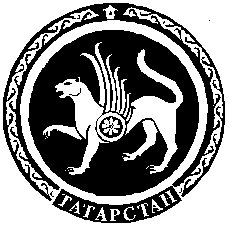 